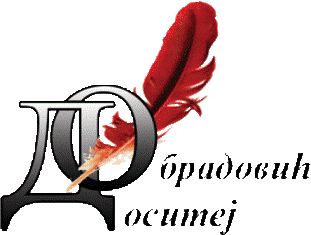 Основна школа «Доситеј Обрадовић» ВрбаЦара Лазара 2А, 36214 Врба, тел/факс 036/865-336;036/5865-582е-пошта: skolavrba@gmail.com; веб: osdositejobradovicvrba.weebly.comДеловодни број: 778Датум: 13.06.2022.На основу члана 100. и члана 119. став 1. тачка 1) Закона о основама система образовања и васпитања ("Сл. гласник РС", бр. 88/2017, 27/2018 – др. закони и 10/2019, 6/2020, 129/2021), Школски одбор Основне школе „Доситеј Обрадовић“  из Врбе, на седници одржаној дана  13.06.2022. године, донео је СТАТУТ ОСНОВНЕ ШКОЛЕ „ДОСИТЕЈ ОБРАДОВИЋ“ Врба
I Основне одредбеЧлан 1. Овај статут је основни и општи акт школе, којим се ближе уређује организација, начин рада, управљање и руковођење, поступање органа ради обезбеђивања остваривања права и обавеза детета и ученика, права и обавеза родитеља односно другог законског заступника, заштита и безбедност деце, ученика и запослених и мере за спречавање повреда забрана утврђених Законом, начин објављивања општих аката и обавештавања свих заинтересованих страна о одлукама органа и сва друга питања од значаја за остваривање образовања и васпитања и рад Основне школе „Доситеј Обрадовић“ Врба (даље: школа), која су утврђена законом. Члан 2 .Школа је  установа која обавља делатност образовања и васпитања у складу са Уставом Републике Србије, важећим законима и подзаконским актима из области образовања и васпитања, колективним уговорима и овим статутом. Члан 3. Школа послује средствима у јавној својини и својим средствима, у складу са законом. Правни положај школе Члан 4. Назив школе је: Основна школа „Доситеј Обрадовић“Врба. Седиште школе је у Врби, адреса Цара Лазара 2А,  36214 Врба. Оснивач школе је Република Србија. Школа је правно лице са статусом установе, која обавља делатност основног образовања и васпитања и има право да у правном промету закључује уговоре и предузима друге правне радње и правне послове у оквиру своје правне и пословне способности. Школа је носилац права, обавеза и одговорности у остваривању делатности основног образовања и васпитања, у складу са законом. За своје обавезе у правном промету са трећим лицима, школа одговара свим средствима којима располаже. Члан 5. Школа је основана Решењем Народног одбора среза жичког  број: 16010 од 25.08.1955. године године и уписана у судски регистар код Трговинског суда у Краљеву, регистарски уложак број 5-335-00. Школа је верификована Решењем  Министарства просвете, науке и технолошког развоја бр. 022-05-4/2015-07/1 од 14.10.2015. године.                                                                       Члан 6.Школа обавља делатност под називом Основна школа“Доситеј Обрадовић“.Седиште школе је у Врби, Цара Лазара 2А, 36214 Врба.Пиб: 101957378Матични број : 07100884Школа има два издвојена одељења и то:1)Издвојено одељење у Ратини, адреса Доситеја Обрадовића 107, 36212 Ратина и 2 )Издвојено одељење у Драгосињцима, адреса Радивоја Кораћа 94, 36212 РатинаИздвојено одељење нема својство правног лица.ПРЕДСТАВЉАЊЕ И ЗАСТУПАЊЕЧлан 7.Школу представља и заступа директор.Директор може да опуномоћи секретара школе или друго стручно лице ван школе да заступа школу у одређеним правним пословима.У случају одсутности или спречености директора да обавља дужност, замењује га, на основу писменог овлашћења директора помоћник директора или други наставник или стручни сарадник школе.Овлашћење се може односити на све послове из надлежности директора или на поједине послове из његове надлежности.У случају да директор није у могућности за давање овлашћења из става 3. овог члана или пропусти да то учини, овлашћење даје школски одбор.Печати и штамбиљи Члан 8.Школа у свом раду користи: а) један печат округлог облика са грбом Републике Србије у средини, пречника 32 мм, са следећим текстом у концентричним круговима око грба Републике Србије: Основна школа „Доситеј Обрадовић“, а у следећем кругу Република Србија-Врба-велики печатОвај печат се користи за оверавање сведочанстава, диплома, ђачких књижица и других јавних исправа које школа издаје; б) један печат округлог облика, пречника 24 мм, са уписаним следећим текстом у концентричним круговима око грба Републике Србије:  Основна школа „Доситеј Обрадовић“, а у следећем кругу Република Србија-Врба-мали печат.Овај печат се користи за оверавање аката из области канцеларијског пословања, уговора,  појединачних правних аката и у платном промету за финансијско пословање. в) штамбиљ школе за завођење аката правоугаоног облика, величине 50x30 мм, са уписаним текстом који гласи: Основна школа„Доситеј Обрадовић“Број ______________, ДатумВРБА-КраљевоТекст на печатима и штамбиљима исписан је на српском језику, ћириличким писмом. Члан 9. За издавање, руковање и чување печата одговоран је директор школе. Директор школе може пренети овлашћење за руковање и чување печата секретару школе и шефу рачуноводства. За чување великог печата са грбом, малог печата и штамбиља,  одговорни су директор и секретар школе. Члан 10.Школа остварује образовно-васпитну делатност на српском језику и ћириличком писму остваривањем планом и програмом наставе и учења за основно образовање у трајању од осам година. За припаднике националне мањине образовно-васпитни рад остварује се на језику, односно говору и писму националне мањине.За припаднке националне мањине образовно-васпитни рад може да се изводи и двојезично на језику и писму националне мањине и на српском језику, а у складу са посебним законом.За ученике који користе знаковни језик, посебно писмо или друга техничка решења, настава се изводи на знаковном језику и помоћу средстава тог језика. Заступање и представљање Члан 11. Школу заступа и представља директор. У оквиру својих овлашћења директор може дати другом лицу пуномоћје за заступање школе у одређеним пословима. У случају привремене одсутности или спречености да обавља своју дужност, директора замењује га, на основу писменог овлашћења директора помоћник директора  или други наставник или стручни сарадник школе.Овлашћење се може односити на све послове из надлежности директора или на поједине послове из његове надлежности.У случају да директор није у могућности за давање овлашћења из става 3. овог члана или пропусти да то учини, овлашћење даје школски одбор.II Акти које доноси школа Члан 12. Школа доноси опште и друге акте поштујући опште принципе и циљеве образовања и васпитања, којима се на најцелисходнији начин обезбеђује остваривање општих исхода.Школа у складу са Законом доноси:Школа је у обавези да донесе развојни план за период од три до пет година, који представља стратешки план развоја школе и који садржи приоритете у остваривању образовно-васпитног рада, план и носиоце активности, критеријуме и мерила за вредновање планираних активности и друга питања од значаја за развој школе. Развојни план школа доноси на основу извештаја о самовредновању, и извештаја о спољашњем вредновању, најкасније 30 дана пре истека важећег развојног плана школе. Школски програм доноси школски одбор, по правилу, сваке четврте године, у складу са Националним оквиром образовања и васпитања и условима прописаним посебним законом. Годишњи план рада школа доноси у складу са школским календаром, развојним планом и школским програмом, до 15. септембра. Годишњим планом рада утврђује се време, место, начин и носиоци остваривања програма образовања и васпитања у школи. На основу годишњег плана рада наставници и стручни сарадници доносе месечне, недељне и дневне оперативне планове.Члан 13. Општи акти школе су: статут, правилник и пословник. Статут је основни општи акт школе. Други општи акти морају бити у сагласности са статутом. Школа доноси следеће правилнике: Правилник о раду; Правилник о мерама, начину и поступку заштите и безбедности ученика; Правилник о организацији и систематизацији послова; Правилник о безбедности и здрављу на раду; Правилник о противпожарној заштити; ; Правилник о васпитно-дисциплинској одговорности ученика; Правилник о дисциплинској одговорности запослених за повреду радних обавеза; Правилник о похваљивању и награђивању ученика; Правилник о полагању испита. Школа је у обавези да донесе акт којим се уређују правила понашања ученика, запослених и родитеља у школи. Пословником се уређује рад наставничког већа, школског одбора, савета родитеља школе и ученичког парламента. Пословник доноси орган чији се рад уређује. Члан 14. Статут школе доноси школски одбор и објављује га на огласној табли школе. Школа обезбеђује доступност статута и других општих аката сваком запосленом и синдикалној организацији школе. Измене и допуне статута и других општих аката врше се по поступку прописаном за њихово доношење. Статут и друга општа акта ступају на снагу осмог дана од дана објављивања на огласној табли школе. Аутентично тумачење одредаба статута и других општих аката даје школски одбор. Правилник о организацији и систематизацији послова доноси директор школе, уз сагласност школског одбора, а развојни план, годишњи план рада школе и друга општа акта - школски одбор. III Делатност школе Члан 15. Основна делатност школе је образовно-васпитна делатност у оквиру основног образовања коју школа обавља самостално, или у сарадњи са другим организацијама и установама. Школа своју образовно-васпитну делатност остварује на основу прописаних наставних планова и програма и у обавези је да до завршетка наставне године оствари наставни план и програм са прописаним фондом часова из свих предмета и других активности утврђених годишњим планом рада школе. Основно образовање и васпитање одвија се у трајању од осам година и остварује се у два образовна циклуса. Први циклус обухвата I до IV разреда за које се организује разредна настава и предметна настава, у складу са наставним планом и програмом и школским програмом. Други циклус обухвата V до VIII разреда, за које се организује предметна настава, у складу са наставним планом и програмом и школским програмом. Основна шифра делатности  је 8520-основно образовање и васпитање.Члан 16.У школи се остварује  пројекат „ Обогаћен једносменски рад у основној школи“.Појектом пружања додатне образовно-васпитне подршке у учењу и развоју ученика кроз различите моделе обогаћеног једносменског рада  школа има за циљ  да повећа васпитни утицај на ученике и да унапреди и обогати њихов целокупан развој.Школа испитује  потребе и интересовања ученика анкетним изјашњавањем родитеља, који  давањем сагласности на учешће њихове деце у једносменском раду школе пристају на овакав облик рада. На основу резултата анкете, школа  утврђује циљне групе, број и величину појединачних група и сачинити распоред одвијања активности.Ангажовани наставници  у складу са формираним групама  врше избор тема, метода и облика рада. Тим за квалитет и развој установе  прати и вреднује активности и подноси извештаје Наставничком већу на крају сваког полугодишта. Избор тема прилагођен је узрасним групама, а у реализацији се  примењује  хоризонтално и вертикално повезивање.Члан 17.У школи је основана Ученичка задруга Зеленсело Основна школа Доситеј Обрадовић Врба, решењем Агенције за привредне регистре бр.   БД 1679/2022   од 14.01.2022.  године.Пословно име ученичке задруге гласи:Ученичка задруга Зеленсело Основна школа „Доситеј Обрадовић“  Врба , Седиште: Врба, Цара Лазара 2А, 36214 ВрбаОснивач ученичке задруге је Основна школа „Доситеј Обрадовић“ Врба, Цара Лазара 2А, 36214 Врба,  ПИБ: 101957378, матични број: 07100884. Претежна делатност ученичке задруге је: трговина на мало књигама, шифра делатности: 47.61Ученичка задруга  може да обавља и следеће делатности: трговином на мало новинама и канцеларијским материјалом што обухвата и продају оловака, свезака, прибора...шифра делатности 47.62,  фотографисање , шифра делатности 74.20 и сакупљање отпада, шифра делатности 38.11. Делатност ученичке задруге има за циљ да ученицима омогући овладавање основним елементима процеса производње и пружања услуга; професионално усмеравање и развијање предузетничког духа, стварање и развијање позитивног односа према раду и стваралаштву, формирање радних навика, развијање свести о колективном духу, сарадњи и међусобном помагању и солидарности, као и остваривање доприноса уређивању и развоју школе, локалне самоуправе и животног окружења. О промени претежне делатности ученичке задруге одлучује скупштина ученичке  задруге, на предлог управног одбора.Развојни план установеЧлан 18.Развојни план установе јесте стратешки план развоја установе који садржи приоритете у остваривању образовно-васпитног рада, план и носиоце активности, критеријуме и мерила за вредновање планираних активности и друга питања од значаја за развој установе. Доноси се на основу извештаја о самовредновању и извештаја о спољашњем вредновању, најкасније 30 дана пре истека важећег развојног плана установе. Доноси га орган управљања, на предлог стручног актива за развојно планирање, за период од три до пет година.Школски програм Члан 19. Школски програм представља документ на основу којег се остварује основно образовање и васпитање . Школски програм припремају директор и стручни органи школе и садржи:1) циљеве школског програма; 2) план наставе и учења основног образовања и васпитања; 3) програме обавезних предмета по разредима, са начинима и поступцима за њихово остваривање; 4) изборне програме по разредима, са начинима и поступцима за њихово остваривање; 5) програме активности по разредима, са начинима и поступцима за њихово остваривање; 6) програм допунске и додатне наставе; 7) програм културних активности школе; 8) програм школског спорта и спортско-рекреативних активности; 9) програм заштите од насиља, злостављања и занемаривања, програм спречавања дискриминације и програми превенције других облика ризичног понашања; 10) програм ваннаставних активности ученика; 11) програм професионалне оријентације; 12) програм здравствене заштите; 13) програм социјалне заштите; 14) програм заштите животне средине; 15) програм сарадње са локалном самоуправом; 16) програм сарадње са породицом; 17) програм излета, екскурзија и наставе у природи; 18) програм рада школске библиотеке; 19) начин остваривања других области развојног плана школе који утичу на образовно-васпитни рад.Прилог школском програму чине индивидуални образовни програми свих ученика који се образују по индивидуалном образовном плану. Саставни део школског програма је и програм безбедности и здравља на раду, који обухвата заједничке активности школе, родитеља, односно други х законских заступника и јединице локалне самоуправе, усмерене на развој свести за спровођење и унапређивање безбедности и здравља на раду. У оквиру школског програма, за децу и ученике који не познају српски језик, школа може да реализује и програм за стицање елементарних знања из српског језика. Члан 20. Школски програм доноси школски одбор, по правилу на период од четири године у складу са Националним оквиром образовања и васпитања. У поступку доношења школског програма савет родитеља и ученички парламент разматрају  школског програма. Школски програм се доноси и објављује се на огласној табли школе, најкасније два месеца пре почетка школске године у којој ће се примењивати. Годишњи план радаЧлан  21.Годишњи план рада доноси школски одбор у складу са школским календаром, развојним планом и школским програмом, до 15. септембра.Годишњим планом рада утврђује се време, место, начин и носиоци остваривања програма образовања и васпитања у школи.На основу годишњег плана рада наставници и стручни сарадници доносе месечне, недељне и дневне оперативне планове.Индивидуални образовни план  (ИОП)Члан 22. Ученику коме је услед социјалне ускраћености, сметњи у развоју, инвалидитета, тешкоћа у учењу, ризика од раног напуштања школовања и других разлога потребна додатна подршка у образовању и васпитању, установа обезбеђује отклањање физичких и комуникацијских препрека, прилагођавање начина остваривања школског програма и израду, доношење и остваривање индивидуалног образовног плана. Ученику који постиже резултате који превазилазе очекивани ниво образовних постигнућа, установа обезбеђује прилагођавање начина остваривања школског програма и израду, доношење и остваривање индивидуалног образовног плана.Индивидуални образовни план (у даљем тексту: ИОП) је посебан акт, који има за циљ оптимални развој детета и ученика и остваривање исхода образовања и васпитања, у складу са прописаним циљевима и принципима, односно задовољавања образовно- васпитних потреба детета и ученика.ИОП израђује тим за додатну подршку детету, односно ученику на основу претходно остварених, евидентираних и вреднованих мера индивидуализације и израђеног педагошког профила ученика, а остварује се након сагласности родитеља, односно другог законског заступника.Уколико родитељ, односно други законски заступник, неоправдано одбије учешће у изради или давање сагласности на ИОП, школа је дужна да о томе обавести надлежну установу социјалне заштите у циљу заштите најбољег интереса детета, односно ученика.Врсте ИОП-а су:1) ИОП1 - прилагођавање начина рада и услова у којима се изводи образовно-васпитни рад; учење језика на коме се одвија образовно-васпитни рад;2) ИОП2 - прилагођавање циљева садржаја и начина остваривања програма наставе и учења и исхода образовно-васпитног рада;3) ИОП3 - проширивање и продубљивање садржаја образовно-васпитног рада за ученика са изузетним способностима.ИОП доноси педагошки колегијум школе на предлог тима за инклузивно образовање, односно тима за пружање додатне подршке детету и ученику.Тим за пружање додатне подршке ученику у школи чини наставник разредне наставе, односно наставник предметне наставе, одељењски старешина, стручни сарадник, родитељ, односно други законски заступник, а у складу са потребама ученика и педагошки асистент, односно лични пратилац ученика, на предлог родитеља, односно другог законског заступника.Доношењу ИОП-а 2 претходи доношење, примена и вредновање ИОП-а 1, а обавезно је прибављање мишљења интерресорне комисије за процену потреба за додатном образовном, здравственом и социјалном подршком детету и ученику.Мишљење интерресорне комисије за процену потреба за додатном образовном, здравственом и социјалном подршком детету и ученику, може да предвиди и измену плана наставе и учења.У првој години рада по ИОП-у, ИОП се вреднује тромесечно, а у свакој наредној години два пута у току радне, односно школске године.Спровођење ИОП-а прати Министарство, у складу са законом.IV Остваривање образовно-васпитног рада Облици образовно-васпитног рада Члан 23.Образовно-васпитни рад обухвата наставне и ваннаставне активности установе којима се остварује програм образовања и васпитања и постижу прописани циљеви и стандарди постигнућа, у складу са овим и посебним законом. Основни облик образовно-васпитног рада у школи је настава, која може бити разредна, и предметна, зависно од узраста ученика и циклуса образовања који се примењује. Наставу и друге облике образовно-васпитног рада у школи обављају наставници и стручни сарадници. Школа организује може да организује продужени боравак за ученике млађих разреда ( први и други разред), чиме се ученицима омогућава да под стручним надзором наставника уче, обнављају градиво, раде домаће задатке и рекреирају се када нису на часовима редовне наставе, ако постоји интересовање родитеља и ако има просторне и кадровске могућности за извођење овог облика рада уз сагласност надлежног министарства за овај облик рада. Школа може организовати и целодневну наставу, уз сагласност надлежног министарства и под условима из става 1. овог члана, уколико школски одбор и стручни органи донесу такву одлуку. Годишњим планом рада школе утврђује се да ли ће се и који од ових посебних облика образовно-васпитног рада организовати у школи. Члан 24. Настава се, по правилу, изводи у одељењима која се образују од ученика истог разреда. а може се организовати и у групама и индивидуално, у складу са Законом о основном образовању и васпитању. У издвојеном одељењу школе у Драгосињцима настава се изводи у комбинованом одељењу од два разреда.Одељење се може делити на групе само за наставне предмете за које је то предвиђено наставним планом и програмом наставе и учења. За ученике којима је потребна додатна подршка у образовању, као и за ученике са изузетним способностима, настава се може прилагођавати, доношењем ИОП-а, у складу са Законом. Настава се може организовати у кући, односно здравственој установи за ученике који због већих здравствених проблема или хроничних болести не могу да похађају наставу дуже од три недеље, на начин који прописује министар. Настава може, на захтев родитеља односно старатеља, да се организује и као настава код куће и настава на даљину, у складу са Законом о основном образовању и васпитању, под условима које прописује министар. Члан 25.Образовно-васпитни рад школе остварује се у току школске године која почиње 1. септембра, а завршава се 31. августа наредне године. Организује се у два полугодишта. Школска година 1. септембра започиње извођењем химне Републике Србије.Време, трајање и организација образовно-васпитног рада и школског распуста утврђује се школским календаром, који прописује министар до 1. јуна текуће године за наредну школску годину. Време почетка наставе, распоред смена, време почетка и завршетка часова, трајање одмора и друго утврђује се годишњим планом рада школе. Настава се изводи у једној или две смене, по распореду часова, који утврђује директор школе, уз прибављено мишљење стручних органа, за сваку школску годину. Када се настава изводи у две смене школа мора да обезбеди да сви ученици равномерно похађају наставу у обе смене, смењујући се у једнаким временским интервалима, не дужим од једног месеца. Настава се изводи у преподневној смени у матичној школи у Врби , у  издвојеном одељењу школе у Ратини и издвојеном одељењу школе у Драгосињцима;Члан 26.За ученике којима је потребна помоћ у савладавању програма и учењу, школа организује допунску наставу. Ученик је дужан да похађа допунску наставу уколико се процени да је то потребно.За ученике од четвртог до осмог разреда са посебним способностима, склоностима и интересовањима за поједине предмете, школа организује додатну наставу. За ученике упућене на разредни и поправни испит, школа организује припремну наставу. Припремна настава се организује пре почетка испитног рока, у трајању од најмање пет радних дана са по два часа дневно за сваки предмет. За ученике са сметњама у развоју и инвалидитетом остварује се додатна подршка у складу са индивидуалним образовним планом. Припрему ученика за полагање завршног испита школа може да организује током другог полугодишта осмог разреда, а дужна је да организује припрему ученика за полагање завршног испита десет дана пре полагања испита у трајању најмање два часа дневно из предмета који су обухваћени полагањем.ИСПИТИЧлан 27. У Школи се полажу следећи испити: - завршни; - поправни; - разредни; - испити ученика који завршава школовање у року краћем од предвиђеног - брже напредовање; - испит по приговору или жалби ; - испити ученика осмог разреда и осталих разреда којима је по Закону о основном образовању и васпитању престала обавеза похађања школе, а нису завршили разред; - испит из страног језика који ученик није изучавао у Школи;  -други испити у складу са закономЗавршни испит полажу ученици након завршеног осмог разреда, по прописаном програму, у складу са Законом. Поправни, разредни и други испити полажу се у складу са одредбама правилника о полагању испита, пред испитном комисијом која има три члана и коју образује директор школе за сваки испит и сваки испитни рок. Ако се ради о поправном испиту или о испиту по приговору или жалби на оцену, члан комисије не може бити наставник који је дао оспорену оцену, односно наставник на чији је предлог ученику оцена закључена. Ако је тај наставник истовремено одељењски старешина ученика који полаже испит, директор уместо њега за председника комисије именује другог наставника предметне наставе.ДРУГЕ АКТИВНОСТИЧлан 28.Школа, уз сагласност савета родитеља, планира извођење екскурзије и излета на начин и под условима прописаним планом и програмом наставе и учења. Програм екскурзије и излета је део школског програма и годишњег плана рада школе.При извођењу екскурзије и излета мора се водити рачуна о заштити и безбедности ученика.Члан 29. Културне, спортске и друге активности  школе остварују се на основу програма културних активности. Културне активности обухватају: прославу дана школе, почетка и краја школске године и завршетка основношколског образовања и васпитања, прославе школских и државних празника, приредбе, представе, изложбе, концерте, такмичења и смотре, посете установама културе, заједничке активности школе и јединице локалне самоуправе и друге активности које доприносе проширењу утицаја школе на васпитање ученика и културном развоју окружења школе. Прославе школских и државних празника, почетка и краја школске године и завршетка основношколског образовања и васпитања за ученике организују се у школи или у договору са јединицом локалне самоуправе у установама културе. Програм културне јавне делатности је саставни део годишњег плана рада школе. Писане податке о својим активностима, реализацији образовно-васпитног рада и друге податке од значаја за своје представљање Школа уноси у Летопис Школе, који је дужна да води за сваку школску годину.Члан 30.Школа у оквиру школског програма, реализује и програм школског спорта, којим су обухваћени сви ученици. Школа је дужна да, у оквиру програма школског спорта, заједно са јединицом локалне самоуправе, организује недељу школског спорта најмање једном у току полугодишта, која обухвата такмичења свих ученика у спортским дисциплинама прилагођеним узрасту и могућностима ученика. Члан 31. Програм заштите од насиља, злостављања и занемаривања и програми превенције других облика ризичног понашања, као што су, нарочито, употреба алкохола, дувана, психоактивних супстанци и малолетничка делинквенција, саставни су део школског програма и остварују се кроз различите наставне и слободне активности са ученицима, запосленима, родитељима, односно старатељима у сарадњи са јединицом локалне самоуправе, у складу са утврђеним потребама. Облике и програм слободних активности школа утврђује годишњим планом рада, а у сарадњи са установама за професионалну оријентацију помаже родитељима, односно старатељима и ученицима у избору средње школе и занимања, према склоностима и способностима ученика, у складу са законом о основном образовању и васпитању. Школа сарађује са здравственим установама у спровођењу здравствене заштите ученика, брине о социјалној заштити, посебно ученика из осетљивих друштвених група, на основу програма социјалне заштите. Школа доприноси заштити животне средине остваривањем програма заштите животне средине и прати и укључује се у дешавања на територији јединице локалне самоуправе и заједно са њеним представницима планира садржај и начин сарадње, нарочито о питањима од којих зависи развитак школе. Саставни део школског програма је и програм сарадње са породицом. V ЕВИДЕНЦИЈЕ, ЈАВНЕ ИСПРАВЕ И РЕГИСТРИ ПОДАТАКАЧлан 32.Школа води евиденцију у штампаном и електронском облику и издаје јавне исправе у складу са законом и подзаконским актима. Подаци се у евиденцију, јавне и друге исправе уносе на српском језику, ћириличким писмом.Јавну исправу издату супротно закону поништава школа.Веродостојност јавне исправе оверава се великим печатом школе.Школа издаје дупликат јавне исправе на прописаном обрасцу, након оглашавања оригинала јавне исправе неважећим у „Службеном гласнику Републике Србије“.Дупликат јавне исправе потписује директор школе и оверава на прописан начин, као и оригинал.У недостатку прописаног обрасца издаје уверење о чињеницама унетим у евиденцију.Члан 33.Установа води евиденцију о ученицима обухваћеним формалним образовањем, о родитељима, односно другим законским заступницима и о запосленима, у складу са законом.Евиденција о ученицима и о родитељима, односно другим законским заступницима представља скуп личних података којима се одређује њихов идентитет, образовни, социјални и функционални статус и потребна додатна образовна, социјална и здравствена подршка, у складу са посебним законом.Евиденција о запосленима представља скуп личних података којима се одређује њихов идентитет, степен и врста образовања, радно-правни статус, плата и подаци за њен обрачун и исплату, стручно усавршавање, положени испити за рад у образовању и васпитању, каријерно напредовање и кретање у служби, у складу са посебним законом.Установа је руковалац података из ст. 1-3. овог члана и одговорна је за њено прикупљање, употребу, ажурирање и чување, у складу са законом.Установа може сваку од евиденција из ст. 1-3. овог члана да води електронски у оквиру јединственог информационог система просвете у ком случају је министартсво обрађивач података и одговорно је за чување и заштиту података.Евиденције из ст. 1-3. овог члана установа води на српском језику ћириличким писмом на прописаном обрасцу или електронски.Члан 34.Школа подноси захтев за доделу јединственог образовног броја-ЈОБ-а, који представља индивидуалну и непоновљиву ознаку која се састоји од 16 карактера и која се додељује  ученику  у аутоматизованом поступку преко ЈИСП-а, на захтев установе, при првом упису у установу.У захтеву за доделу ЈОБ-а установа уноси податке у ЈИСП о идентитету детета, ученика и одраслог (име, презиме, име једног родитеља, јединствени матични број грађана, број пасоша и издавалац за стране држављане).Подаци о личности из става 2 овог члана прикупљају се искључиво у сврху доделе ЈОБ-а ученику.Овлашћено лице школе  дужно је да ЈОБ лично достави детету и ученику преко родитеља, односно другог законског заступника и одраслом у затвореној коверти, заједно са подацима за лични приступ регистру и да о томе води евиденцију.Подаци о ЈОБ-у и привременом ЈОБ-у чувају се трајно.Члан 35.Школа уноси и ажурира податке из евиденција из члана 33. овог статута у електронском облику у Јединствени информациони систем просвете- ЈИСП у оквиру одговарајућег регистра, преко свог приступног налога преко ЈОБ-а, и то:1) податке за одређивање идентитета детета, ученика и одраслог: ЈОБ, пол, датум, место и држава рођења, држава и место становања;2) податке за одређивање образовног статуса детета, ученика и одраслог: претходно завршен програм образовања и васпитања, односно ниво образовања, језик на којем су завршени претходни нивои образовања и васпитања, установа, група, разред и одељење у који је уписан, врста и трајање програма образовања, језик на коме се изводи образовно-васпитни рад, матерњи језик, национална припадност (изјашњавање о националној припадности није обавезно), изборни програми, образовање по индивидуалном образовном плану, оцене, положени испити, похвале и награде освојене током образовања, изостанци, владање и издате јавне исправе;3) податке за одређивање социјалног статуса детета, ученика и одраслог: припадност социјално угроженим категоријама становништва, услови становања и стање породице; социјални статус родитеља, односно другог законског заступника: стечена стручна спрема, занимање и облик запослења;4) податке за одређивање телесног и моторичког статуса ученика у оквиру образовно-васпитног система, добијених кроз систем праћења телесног и моторичког статуса ученика у оквиру наставе физичког и здравственог васпитања;5) податке за одређивање функционалног статуса детета, ученика и одраслог: подаци добијени на основу процене потреба за пружањем додатне образовне, здравствене и социјалне подршке коју утврђује Интерресорна комисија, односно установа и уносе се у регистар као податак о постојању функционалних потешкоћа у домену вида, слуха, грубе или фине моторике, интелектуалних потешкоћа, потешкоћа са комуникацијом, са понашањем и социјализацијом.Евиденција о ученицимаЧлан 36.Школа води:1) матичну књигу уписаних  ученика ;2) евиденцију о васпитно-образовном, образовно-васпитном, односно васпитном раду и о успеху и владању ученика;3) записник о положеним испитима;4) евиденцију о издатим јавним исправама.Евиденција из става 1 овог члана се може водити и електронски.Евиденција из става 1 овог члана води се на српском језику ћириличким писмом.Евиденција о запосленимаЧлан 37.Подаци о запосленима о којима установа води евиденцију су лични подаци, и то: име и презиме, јединствени матични број грађана, пол, датум рођења, место, општина и држава рођења, држављанство, национална припадност (изјашњавање о националној припадности није обавезно), адреса, место, општина и држава становања, контакт телефон, адреса електронске поште, ниво и врста образовања и установа у којој је стечен највиши степен образовања, податак о образовању из психолошких, педагошких и методичких дисциплина, психолошкој процени способности за рад са децом и ученицима, познавању језика националне мањине, стручном испиту, односно лиценци, врсти радног односа, начину и дужини радног ангажовања, истовременим ангажовањима у другим установама, подаци о стручном усавршавању и стеченим звањима, изреченим дисциплинским мерама, подаци о задужењима и фонду часова наставника и   стручних сарадника, учешћу у раду органа установе, а у сврху остваривања образовно-васпитног рада, у складу са законом.Установа уноси и ажурира податке у регистар запослених, и то:1) податке о идентитету: име, презиме, име једног родитеља, јединствени матични број грађана, пол, датум, место и држава рођења, држава и место становања, адреса, контакт телефон и други подаци у складу са законом;2) податке о професионалном статусу: степен и врста образовања, језик на којем је стечено основно, средње и високо образовање, установа у којој је ангажован, радно-правни статус, стручно усавршавање, положени испити за лиценцу и подаци о суспензији и одузимању лиценце, каријерно напредовање и кретање у служби.За установе чији је оснивач Република Србија, аутономна покрајина и јединица локалне самоуправе подаци о запосленима су плата и подаци за њен обрачун и исплату.Од података из регистра запослених доступни су јавности име и презиме, степен и врста образовања, установа у којој је ангажован, подаци о стручном испиту, односно лиценци и каријерном напредовању.Коришћење, ажурирање, чување и заштита податакаЧлан 38.Установа је корисник података које уноси у регистре и статистичких извештаја који проистичу из њих.Родитељ, односно други законски заступник детета и ученика, може добити податке који се о његовом детету, односно ученику воде у регистру деце, ученика и одраслих, у складу са законом о заштити података о личности.Одрасли може добити податке који се воде о њему у регистру деце, ученика и одраслих, у складу са законом о заштити података о личности.Запослени у установи може добити податке који се о њему воде у регистру запослених у установама, у складу са законом о заштити података о личности.Државни и други органи и организације, као и правно и физичко лице могу добити податке под условом да су законом или другим прописима овлашћени да траже и приме податке, да су ти подаци неопходни за извршење послова из њихове надлежности или служе за потребе истраживања, уз обезбеђивање заштите података о идентитету личности.Подаци у евиденцијама ажурирају се на дан настанка промене, а најкасније у року од 15 дана од дана настанка промене.Установа уноси, односно ажурира податке у регистре на дан настанка промене, а најкасније 30 дана од дана промене.Податке у евиденцији из члана 36. став 1. тач. 1) и 4) установа чува трајно, а из тач. 2) и 3) чува 10 година.Установа обезбеђује мере заштите од неовлашћеног приступа и коришћења података из виденција које води.VI Управљање и руковођење Члан 39. Школа има орган управљања, орган руковођења, стручне и саветодавне органе, чије су организовање, састав и надлежности прописани Законом. Школски одбор Члан 40.Орган управљања у школи је школски одбор.Школски одбор  има девет чланова укључујући и председника, који обављају послове из своје надлежности без накнаде. Школски одбор чине по три представника запослених, родитеља и јединице локалне самоуправе.Именовање и манадт чланова Школског одбораЧлан 41.Чланове Школског одбора именује и разрешава скупштина јединице локалне самоуправе, а председника бирају чланови већином гласова од укупног броја чланова органа управљања.Чланове Школског одбора предлаже наставничко веће на заједничкој седници, а из реда родитеља - савет родитеља, тајним изјашњавањем.Мандат органа управљања траје 4 године.Скупштина јединице локалне самоуправе доноси решење о именовању органа управљања.Поступак за именовање чланова органа управљања покреће се најкасније три месеца пре истека мандата претходно именованим члановима органа управљања, а предлог овлашћених предлагача доставља се скупштини јединице локалне самоуправе најкасније месец дана пре истека мандата претходно именованим члановима.Уколико јединица локалне самоуправе не именује орган управљања до истека мандата претходно именованим члановима органа управљања министар именује привремени орган управљања, чији мандат траје до именовања новог органа управљања од стране јединице локалне самоуправе.За члана органа управљања не може да буде предложено ни именовано лице:1) које је правноснажном пресудом осуђено за кривично дело за које је изречена безусловна казна затвора у трајању од најмање три месеца или које је правноснажно осуђено за кривично дело: насиље у породици, одузимање малолетног лица, запуштање и злостављање малолетног лица или родоскврнуће; за кривична дела примање или давање мита; за кривично дело из групе кривичних дела против полне слободе, против правног саобраћаја и против човечности и других добара заштићених међународним правом, без обзира на изречену кривичну санкцију, ни лице за које је, у складу са законом, утврђено дискриминаторно понашање;2) које би могло да заступа интересе више структура (родитеља, односно других законских заступника, запослених у установи, представника јединице локалне самоуправе), осим чланова синдиката;3) чији су послови, дужност или функција неспојиви са обављањем послова у органу управљања у складу са законом којим се уређује спречавање сукоба интереса при вршењу јавних функција;4) које је већ именовано за члана органа управљања друге установе;5) које је изабрано за директора друге установе;6) које обавља послове секретара или помоћника директора те установе;7) у другим случајевима, утврђеним законом.Ако овлашћени предлагач не спроведе поступак у складу са овим законом или предложи кандидата супротно одредбама овог закона, скупштина јединице локалне самоуправе одређује рок за усклађивање са овим законом.Ако овлашћени предлагач ни у датом року не поступи у складу са овим законом, скупштина јединице локалне самоуправе именоваће чланове органа управљања без предлога овлашћеног предлагача.Уколико је предлог овлашћених предлагача за члана органа управљања из реда запослених у установи и родитеља спроведен у складу са законом, скупштина јединице локалне самоуправе дужна је да усвоји њихов предлог.Престанак мандатаЧлан 42.Школском одбору престаје дужност истеком мандата.Скупштина јединице локалне самоуправе разрешиће, пре истека мандата, поједине чланове, укључујући и председника или орган управљања установе, на лични захтев члана, као и у случају да:1) орган управљања доноси незаконите одлуке или не доноси одлуке које је на основу закона и статута дужан да доноси;2) члан органа управљања неоправданим одсуствовањима или несавесним радом онемогућава рад органа управљања;3) у поступку преиспитивања акта о именовању утврди неправилности;4) скупштина јединице локалне самоуправе покрене иницијативу за разрешење члана органа управљања именованог на њен предлог;5) савет родитеља покрене иницијативу за разрешење члана органа управљања именованог на његов предлог;6) васпитно-образовно, односно наставничко и педагошко веће покрене иницијативу за разрешење члана органа управљања именованог на његов предлог;7) наступи услов из члана 116. став 9. закона.Испуњеност услова из става 2. тач. 1)-3) и 5) овог члана, утврђује просветни инспектор о чему обавештава надлежни орган јединице локалне самоуправе.Изборни период новоименованог појединог члана органа управљања траје до истека мандата органа управљања.Када Министарство утврди неправилности у поступку именовања, односно разрешења органа управљања, скупштина јединице локалне самоуправе дужна је да одмах, а најкасније у року од 15 дана од дана достављања акта којим се налаже мера, отклони утврђене неправилности.Ако скупштина јединице локалне самоуправе не покрене поступак за преиспитивање акта о именовању, односно разрешењу органа управљања и не усагласи га са овим законом, у прописаном, министар разрешава постојећи и именује привремени орган управљања установе најкасније у року од 15 дана.Орган управљања коме је истекао мандат наставља са радом до именовања привременог органа управљања.Надлежност Школског одбораЧлан 43.Орган управљања установе:1) доноси статут, правила понашања у установи и друге опште акте и даје сагласност на акт о организацији и систематизацији послова;2) доноси програм образовања и васпитања, развојни план, годишњи план рада, усваја извештаје о њиховом остваривању, вредновању и самовредновању;3) утврђује предлог финансијског плана за припрему буџета Републике Србије;4) доноси финансијски план установе, у складу са законом;5) усваја извештај о пословању, годишњи обрачун и извештај о извођењу екскурзија, односно наставе у природи;6) расписује конкурс за избор директора установе;7) образује комисију за избор директора установе8) даје мишљење и предлаже министру избор директора установе;9) закључује са директором установе уговор о раду;10) одлучује о правима, и обавезама и одговорностима директора установе;11) доноси одлуку о проширењу делатности установе;12) разматра поштовање општих принципа, остваривање циљева образовања и васпитања и стандарда постигнућа и предузима мере за побољшање услова рада и остваривање образовно-васпитног рада;13) доноси план стручног усавршавања запослених и усваја извештај о његовом остваривању;14) одлучује по жалби на решење директора;15) одлучује о статусној промени и о промени назива и седишта Школе;16) учествује у самовредновању квалитета рада школе17) усваја извештај о самовредновању квалитета рада школе18) доноси одлуку о проширењу делатности школе19) даје овлашћење ради замењивања одсутног или спреченог директора;20) образује комисију за вођење дисциплинског поступка против директора и доноси одлуку о одговорности директора за тежу повреду радне обавезе или повреду забране из члана 110-113. овог закона;21) одлучује по жалби на решење директора о изабраном кандидату на конкурсу за приjем у радни однос;22) обавља и друге послове у складу са законом, актом о оснивању и овим статутомОрган управљања доноси одлуке већином гласова укупног броја чланова.Седницама органа управљања присуствује и учествује у њиховом раду представник синдиката у установи, без права одлучивања.Седницама школског одбора присуствују и учествују у њиховом раду два представника ученичког парламента, без права одлучивања.За обављање послова из своје надлежности орган управљања одговара органу који га именује и оснивачу.Начин рада, сазивање и припремање седница, гласање и одлучивање и сва друга питања од значаја за рад школског одбора ближе се уређује пословником о раду.Савет родитељаЧлан 44.Ради остваривања што боље сарадње и учешћа родитеља у остваривању образовно-васпитних задатака школе, у школи се као саветодавно тело формира савет родитеља.У савет родитеља школе бира се по један представник родитеља, односно другог законског заступника ученика сваког одељења16.Уколико у установи стичу образовање припадници националне мањине у савету родитеља сразмерно су заступљени родитељи, односно други законски заступници деце, односно ученика припадника националне мањине.Уколико у установи стичу образовање деца и ученици са сметњама у развоју и инвалидитетом, члан савета родитеља је и представник родитеља, односно другог законског заступника деце, односно ученика са сметњама у развоју и инвалидитетом.Избор чланова савета родитељаЧлан 45.Представници савета родитеља бирају се сваке школске године, на почетку сваке школске године и то (нпр. на првом родитељском састанку, најкасније до 15. септембра).Избор се врши јавним гласањем, на основу предлога који може да поднесе сваки родитељ ученика одређеног одељења.Надлежности савета родитељаЧлан 46.Савет родитеља обавља свој рад на седницама.Седницама савета родитеља присуствују сви чланови.Савет родитеља:1) предлаже представнике родитеља, односно других законских заступника деце, односно ученика у орган управљања;2) предлаже свог представника у све обавезне тимове установе;3) учествује у предлагању садржаја ваннаставних активности и програма на нивоу установе;4) учествује у поступку избора уџбеника, у складу са законом којим се уређују уџбеници;5) разматра предлог школског програма, развојног плана, годишњег плана рада;6) разматра извештаје о остваривању програма образовања и васпитања, развојног плана и годишњег плана школе, спољашњем вредновању, самовредновању, завршном испиту, резултатима националног и међународног тестирања и спровођење мера за обезбеђивање и унапређивање квалитета образовно-васпитног рада;7) разматра намену коришћења средстава од донација и од проширене делатности установе;8) предлаже органу управљања намену коришћења средстава остварених радом ученичке задруге и прикупљених од родитеља, односно другог законског заступника;9) разматра и прати услове за рад установе, услове за одрастање и учење, безбедност и заштиту деце и ученика;10) учествује у поступку прописивања мера из члана 108. закона;11) даје сагласност на програм и организовање екскурзије, односно програме наставе у природи и разматра извештај о њиховом остваривању;12) предлаже представника и његовог заменика за локални савет родитеља;13) упућује своје предлоге, питања и ставове директору, школском одбору, стручним органима школе и ученичком парламенту;14) (навести друге послове)Савет родитеља своје предлоге, питања и ставове упућује органу управљања, директору, стручним органима установе и ученичком парламенту.Члан 47.Савет родитеља у сарадњи са другим органима установе остварује сталну сарадњу са родитељима и редовно их обавештава о унапређивању образовно-васпитног рада, о начину укључивања родитеља у рад са ученицима, о заједничком педагошком раду и другим питањима од интереса за школу, ученике и њихове родитеље.Родитеља који не показује интересовање за рад свог детета, на предлог савета родитеља, одељењски старешина, писмено обавештава о проблемима и упућује му позив на договор о мерама које треба предузети ради побољшања успеха, односно понашања ученика.Члан 48.Радом седнице савета родитеља руководи председник, који за свој рад и примену одредаба овог пословника одговара савету родитеља.У одсуству председника радом седнице савета руководи његов заменик.Председник, заменик савета родитеља као и записничар бирају се јавним гласањем на конститутивној седници савета родитеља.Мандат председника, односно заменика траје једну школску годину, и по истеку мандата може бити поново изабран.Кандидате за председника, заменика и записничара савета родитеља може предложити члан савета родитеља.Гласање за избор председника, заменика и записничара врши се јавно, подизањем руку.Гласа се за кандидате по редоследу претходног пријављивања.Три кандидата који имају највише гласова, бирају се за председника, заменика и записничара.Члан 49.На седнице савета родитеља по потреби се позивају представници школског одбора и стручних органа, директор школе, представници ученичког парламента, као и друга лица која имају интерес да седници присуствују или могу да допринесу раду савета родитеља.Начин рада, сазивање и припремање седница, гласање и одлучивање и сва друга питања од значаја за рад савета родитеља ближе се уређују пословником о раду.Локални савет родитељаЧлан 50.Представници савета родитеља учествују у раду локалног савета родитеља.Савет родитеља установе делегира једног  члана као свог представника.Представници савета родитеља бирају се сваке школске године.Локални савет родитеља:1) даје мишљење, иницира акције и предлаже мере за остваривање права детета, унапређивање образовања, васпитања и безбедности деце, односно ученика у општини;2) учествује у утврђивању општинских планова и програма који су од значаја за остваривање образовања, васпитања и безбедности деце;3) прати и разматра могућности за унапређивање једнаког приступа, доступности и могућности образовања и васпитања за децу, односно ученике; спречавања социјалне искључености деце односно ученика из угрожених и осетљивих група на територији општине;4) пружа подршку савету родитеља свих установа на територији општине у вези са питањима из њихове надлежности;5) заступа интересе деце и ученика општине у ситуацијама које су од значаја за унапређивање њиховог образовања, васпитања, безбедности и добробити на територији општине;6) сарађује са организацијама које делују у области образовања и васпитања, заштите здравља, социјалне заштите, културе, заштите и унапређења права детета и људских права;7) обавља и друге послове у вези са образовањем и васпитањем на територији општине.Директор Члан 51.Директор руководи радом установе.Услови за избор директора школе су следећи:1) поседовање одговарајућег образовања из члана 140. став 1. и став 2. закона за наставника  школе, за педагога и психолога, дозволу за рад наставника и стручног сарадника;обуку и положен испит за директора установе,2) испуњеност услова за пријем у радни однос у установи за образовање и васпитање из члана 139. закона;3) најмање осам година рада у установи за образовање и васпитање, на пословима образовања и васпитања, након стеченог одговарајућег образовања.Изузетно, ако се на конкурс не пријави ниједан кандидат с одговарајућим високим образовањем из члана 140. став 1. и 2. закона, за директора школе може бити изабрано и лице које поседује:1) одговарајуће образовање из члана 140. став 3. Закона о основама система образовања и васпитања (високо образовање на студијама првог степена, студијама у трајању од три године или више образовање), за наставника школе;2) дозволу за рад наставника и стручног сарадника;3) најмање десет година рада у установи за образовање и васпитање, на пословима образовања и васпитања, након стеченог одговарајућег образовања;4) обуку и положен испит за директора установе.Изабрани директор који нема положен испит за директора, дужан је да га положи у року до две године од дана ступања на дужност.Директору који не положи испит за директора у року од две године од дана ступања на дужност, престаје дужност директора.Мандат директораЧлан 52. Директора Школе именује министар на период од четири године.Мандат директора тече од дана ступања на дужност.Директору Школе мирује радни однос за време трајања два мандата и има право да се врати на послове које је обављао пре именовања.Уколико директору установе коме мирује радни однос престане дужност због истека мандата или на лични захтев током трећег и сваког наредног мандата, распоређује се на послове који одговарају степену и врсти његовог образовања.Ако нема одговарајућих послова, лице из става 4. овог члана остварује права као запослени за чијим радом је престала потреба, у складу са законом.Избор директораЧлан 53. Директора школе именује министар, на период од четири године.Директор школе бира се на основу конкурса.Конкурс за избор директора расписује школски одбор.Конкурс за избор директора расписује се најраније шест месеци, а најкасније четири месеца пре истека мандата директора.Пријава на конкурс за избор директора, заједно са потребном документацијом, доставља се школи.Конкурс за избор директора се објављује у средствима јавног информисања. Припремне радње у поступку избора директора обавља комисија за избор директора.Комисија за избор директораЧлан 54. Школски одбор образује комисију за избор директора на седници на којој доноси одлуку о расписивању конкурса за избор директора. Комисија има непаран број чланова и спроводи поступак за избор директора и то: обраду конкурсне документације, утврђује испуњеност законом прописаних услова за избор директора, обавља интервју са кандидатима и прибавља мишљење наставничког већа о пријављеним кандидатима. Комисија има  пет чланова. Обавезни чланови  комисије су  два представника разредне наставе, два представника  предметне наставе  и један представник ненаставног особља. Комисија ради у пуном саставу, а њеним радом руководи председник , кога Комисија бира на првој седници.На питања у вези са радом Комисије која нису уређена статутом сходно се примењују одредбе Пословника о раду школског одбора.Надлежност  комисијеЧлан 55.Комисија:1) саставља текст конкурса за избор директора и припрема га за објављивање;2) утврђује благовременост и потпуност пријава на конкурс;3) одваја неблаговремене и/или непотпуне пријаве;4) утврђује који учесници конкурса испуњавају услове за избор;5) цени доказ о резултату стручно-педагошког надзора у раду кандидата (извештај просветног саветника),6) обавља интервју са кандидатима који испуњавају законом прописане услове за избор директора;7) прибавља мишљење наставничког већа о пријављеним кандидатима;8) сачињава извештај о спроведеном поступку за избор директора, који садржи достављену документацију кандидата и потребна мишљења и доставља их школском одбору у року од осам дана од дана завршетка поступка.Уколико се на конкурс пријавило лице које је претходно обављало дужност директора установе, дужно је да достави резултате стручно-педагошког надзора установе и оцену спољашњег вредновања.КонкурсЧлан 56.Конкурс за избор директора садржи информацију:1) о називу и адреси школе;2) о начину подношења пријава на конкурс;3) о условима за избор;4) о доказима за испуњеност услова за избор које треба поднети;5) о року за подношење пријаве на конкурс;6) о лицу код којег учесник конкурса може добити додатне информације о конкурсу;7) о томе да неблаговремене или непотпуне пријаве неће бити узете у разматрање.Рок за подношење пријаве на конкурс је 15 дана од дана објављивања конкурса.Члан 57. Уз пријаву на конкурс учесник треба да поднесе:1) уверење о држављанству Републике Србије (оригинал или оверена фотокопија, не старије од 6 месеци);2) извод из матичне књиге рођених (оригинал или оверена фотокопија);3) оригинал или оверену фотокопију дипломе о стеченом одговарајућем образовању, у складу са одредбом члана 140. Закона; 4) уверење о положеном стручном испиту, односно испиту за лиценцу (оригинал или оверена фотокопија);5) доказ (потврду)  о радном стажу у установи на пословима образовања и васпитања, након стеченог одговарајућег образовања од најмање 8 година(оригинал или оверена фотокопија); 6) радну биографију са кратким прегледом кретања у служби и прегледом програма рада директора;7) -уверење надлежне службе Министарства унутрашњих послова о казненој евиденцији за кривична дела из члана 139.став 1. тачка 3) Закона о основама система образовања и васпитања (оригинал или оверена фотокопија -не старије од 6 месеци);8) - доказ да кандидат зна језик на коме се остварује образовно васпитни рад-српски језик (само кандидат који образовање није стекао на српском језику)-потврда одговарајуће високошколске установе да је положио испит из српског језика (оригинал или оверена фотокопија);9) уверење о положеном испиту за директора установе (оригинал или оверена фотокопија)-пријава која не буде садржала уверење о положеном испиту за директора установе неће се сматрати непотпуном, а изабрани кандидат биће у обавези да у законском року положи испит);10) доказ о резултату стручно-педагошког надзора у раду кандидата (извештај просветног саветника) ако га кандидат поседује, у супротном се доставља потврда надлежне  Школске управе, да није вршен стручно- педагошки  надзор кандидата (оригинал или оверена фотокопија); 11) доказ о резултатима стручно-педагошког надзора школе и оцену спољашњег вредновања за кандидата на конкурсу који је претходно обављао дужност директора школе, у супротном је потребно доставити потврду надлежне Школске управе, да у периоду његовог мандата није вршен стручно-педагошки надзор школе (оригинал или оверена фотокопија); Доказ о психичкој физичкој и здравственој способности за рад са децом и ученицима (оригинал или оверена фотокопија лекарског уверења ) изабрани кандидат доставља пре закључења уговора о раду. Члан 58.Благовременом пријавом на конкурс сматра се пријава која је непосредно предата школи пре истека рока утврђеног у конкурсу или је пре истека тог рока предата пошти у облику препоручене пошиљке.Ако последњи дан рока пада у недељу или на дан државног празника, или у неки други дан кад школа не ради, рок истиче истеком првог наредног радног дана.Потпуном пријавом сматра се пријава која садржи радну биографију и све доказе о испуњености услова за избор чије се прилагање захтева конкурсом.Члан 59. Мишљење наставничког већа о пријављеним кандидатима даје се на посебној седници којој присуствују сви запослени и који се изјашњавају о свим кандидатима тајним изјашњавањем.Члан 60.Гласачки листић за давање мишљења о кандидату за директора има следећи текст:„Наставничко веће Основне школе „________________“Број: _________Датум: ___________Место: _____________Гласачки листић за давање мишљења 
о кандидатима за избор директора Школе, по конкурсу 
расписаном у ___________________, од __________ 20__. Године1. ___________________________,2. ___________________________,3. ____________________________.Гласање се врши заокруживањем редног броја испред имена једног кандидатаЧлан 61.На гласачким листићима кандидати се наводе редоследом утврђеним на листи кандидата,по азбучном реду, са редним бројем испред сваког имена; Гласање се врши заокруживањем редног броја испред имена кандидата.Гласачки листићи су печатирани малим печатом школе.Тајно гласање спроводи и утврђује резултате гласања комисија  која се састоји од председника и два члана (у даљем тексту: Комисија за спровођење гласања)Председника и чланове Комисије за спровођење гласања,именује Наставничко веће на седници на којој се даје мишљење за директора.Члан 62.Комисија за спровођење гласања пре гласања пребројава гласачке листиће и дели их присутним запосленима.Запослени  гласају иза паравана, заокруживањем хемијском оловком  и листиће убацују у гласачку кутију која се налази испред Комисије за спровођење гласања.Одмах после гласања, Комисија за спровођење гласања јавно пребројава гласове и објављује резултат гласања.Члан 63.Позитивно мишљење је дато за кандидата који је добио већину гласова од укупног броја запослених у школи.У случају да ниједан кандидат не добије већину гласова од укупног броја запослених у школи позитивно мишљење се даје за кандидата који је добио највећи број гласова, али се у извештају о давању мишљења Наставничког већа констатује да ниједан кандидат није добио потребну већину гласова. Уколико, у случају из става 2. овог члана, два или више кандидата имају једнак највећи број гласова,Комисији се доставља одлука о давању позитивног мишљења за све те кандидате. У одлуку се уноси констатација да ниједан кандидат није добио потребну већину гласова.Члан 64. Комисија сачињава извештај о спроведеном поступку за избор директора, који садржи достављену документацију кандидата и потребна мишљења  и доставља их школском одбору у року од осам дана од дана завршетка поступка. Извештај садржи достављену документацију кандидата и потребна мишљења. Школски одбор, на основу извештаја Комисије, сачињава образложену листу свих кандидата који испуњавају услове и предлог за избор директора, који се, заједно са извештајем Комисије, доставља министру, у року од осам дана од дана достављања извештаја Комисије. Члан 65.Министар у року до 30 дана од пријема документације из члана 64. овог статута, врши избор директора и доноси решење о његовом именовању, о чему школа обавештава лица која су се пријавила на конкурс. Уколико министар утврди да поступак конкурса за избор директора није спроведен у складу са законом, односно да би избор било ког кандидата са листе из члана 64. овог статута могао да доведе у питање несметано обављање делатности установе, у року од осам дана доноси решење о поновном расписивању конкурса за избор директора.Решење министра  о именовању директора  коначно је у управном поступку. Учесник на конкурсу има право на судску заштиту у управном спору. Статус директораЧлан 66.Орган управљања закључује са директором уговор о раду на одређено време.Уколико је за директора именовано лице из реда запослених у тој установи, доноси се решење о његовом премештају на радно место директора које по сили закона замењује одговарајуће одредбе уговора о раду.Уколико је директор именован из реда запослених код другог послодавца, остварује право на мировање радног односа на основу решења о именовању.Лице из ст. 2. и 3. овог члана има право да се након престанка дужности директора након првог, односно другог мандата врати на послове које је обављало пре именовања за директора установе.Уколико директору установе коме мирује радни однос престане дужност због истека мандата или на лични захтев током трећег и сваког наредног мандата, распоређује се на послове који одговарају степену и врсти његовог образовања.Ако нема одговарајућих послова, лице из става 5. овог члана остварује права као запослени за чијим радом је престала потреба, у складу са законом.Надлежност и одговорност директора установеЧлан 67.Директор је одговоран за законитост рада и за успешно обављање делатности школе и за свој рад одговара школском одбору и надлежном министарству. Осим послова утврђених законом и овим статутом, директор: 1) планира и организује остваривање програма образовања и васпитања и свих активности школе; 2) одговоран је за обезбеђивање квалитета, самовредновање, стварање услова за спровођење спољашњег вредновања, остваривање стандард постигнућа и унапређивање квалитета образовно-васпитног рада; 3) одговоран је за остваривање развојног плана школе; 4) одлучује о коришћењу средстава утврђених финансијским планом и одговара за одобравање и наменско коришћење тих средстава, у складу са законом; 5) сарађује са органима јединице локалне самоуправе, организацијама и удружењима; 6) пружа подршку у стварању амбијента за остваривање предузетничког образовања и предузетничких активности ученика; 7) организује и врши педагошко-инструктивни увид и прати квалитет образовно-васпитног рада и педагошке праксе и предузима мере за унапређивање и усавршавање рада наставника и стручних сарадника; 8) планира и прати стручно усавршавање запослених и спроводи поступак за стицање звања наставника и стручног сарадника; 9) одговоран је за регуларност спровођења свих испита у школи у складу са прописима; 10) предузима мере у случајевима повреда забрана прописаних чл. 110-113. Закона; 11) предузима мере ради извршавања налога просветног инспектора и предлога просветног саветника, као и других инспекцијских органа; 12) одговоран је за благовремени и тачан унос и одржавање ажурности базе података о школи у оквиру јединственог информационог система просвете; обавезан је да благовремено информише запослене, децу, ученике и родитеље, односно друге законске заступнике, стручне органе, органе управљања о свим питањима од интереса за рад школе у целини; 13) обавезан је да благовремено информише запослене, децу, ученике и родитеље, односно друге законске заступнике, стручне органе, органе управљања о свим питањима од интереса за рад школе у целини; 14) сазива и руководи седницама наставничког, односно педагошког већа, без права одлучивања; 15) образује стручна тела и тимове, усмерава и усклађује рад стручних органа у школи; 16) сарађује са родитељима, односно другим законским заступницима деце и ученика школе и саветом родитеља; 17)  подноси извештај школском одбору , најмање два пута годишње  о свом раду и раду школе; 18) одлучује о правима, обавезама и одговорностима ученика и запослених, у складу са овим и другим законом. 19) доноси општи акт о организацији и систематизацији послова, у складу са законом; 20) обезбеђује услове за остваривање права деце и права, обавеза и одговорности ученика и запослених, у складу са овим и другим законом; 21) сарађује са ученицима и ученичким парламентом; 22)- (одлучује по жалби на решење конкурсне комисије за избор кандидата за пријем у радни однос;) -врши избор кандидата  по конкурсу за пријем у радни однос23) обавља и друге послове у складу са законом и статутом.О правима , обавезама и одговорностима директора школе одлучује Школски одбор. Престанак дужности директораЧлан 68.Дужност директора школе престаје истеком мандата, на лични захтев, навршавањем 65 година живота и разрешењем. Одлуку о престанку дужности директора доноси министар. Министар разрешава директора установе, ако је утврђено да:1) директор не испуњава услове за пријем у радни однос у установи; 	2) одбије да се подвргне лекарском прегледу на захтев органа управљања или министра; 3) Школа није благовремено донела програм образовања и васпитања, односно не остварује програм образовања и васпитања или не предузима мере за остваривање принципа, циљева и стандарда постигнућа; 4) Школа не спроводи мере за безбедност и заштиту ученика; 5) директор не предузима или неблаговремено предузима одговарајуће мере у случајевима повреда забрана из чл. 110–113. Закона о основама система образовања и васпитања и тежих повреда радних обавеза запослених; 6) у Школи није обезбеђено чување прописане евиденције и документације; 7) у Школи се води евиденција и издају јавне исправе супротно закону; 8) директор не испуњава услове из члана 122. Закона о основама система образовања и васпитања; 9) директор не поступа по препоруци, налогу, односно мери надлежног органа за отклањање утврђених недостатака и неправилности; 10) није обезбедио услове за инспекцијски, стручно-педагошки надзор и спољашње вредновање; 11) за време трајања његовог мандата Школа је два пута узастопно оцењена најнижом оценом за квалитет рада; 12) директор омета рад Школског одбора и запослених, непотпуним, неблаговременим и нетачним обавештавањем, односно предузимањем других активности којим утиче на законито поступање органа управљања и запослених; 13) није обезбедио благовремен и тачан унос и одржавање базе података установе у оквиру јединственог информационог система просвете као и контролу унетих података; 14) у радни однос је примио лице или ангажовао лице ван радног односа супротно закону, посебном колективном уговору и општем акту; 15) намерно је или крајњом непажњом учинио пропуст приликом доношења одлуке у дисциплинском поступку, која је правноснажном судском пресудом поништена као незаконита и ако је Школа обавезана на накнаду штете; 16) одговаран је за прекршај из Закона о основама система образовања и васпитања или другог закона, привредни преступ или кривично дело у вршењу дужности, као и другим случајевима, у складу са законом. Министар разрешава директора и у другим случајевима када се утврди незаконито поступање.  Директор је одговоран за штету коју намерно или крајњом непажњом нанесе установи, у складу са законом. Министар решењем разрешава директора у року од 15 дана од дана сазнања, а најкасније у року од једне године од наступања услова из чл. 128. став 7. закона.Решење министра којим се директор разрешава, коначно је у управном поступку.                                                    Вршилац дужности директораЧлан 69.Вршиоца дужности директора именује министар до избора новог директора  у року од осам дана од дана наступања разлога за именовање вршиоца дужности директора.За вршиоца дужности директора установе може да буде именовано лице које испуњава прописане услове за директора школе, осим положеног испита за директора установе, и то до избора директора, а најдуже шест месеци.Након престанка дужности директора, вршилац дужности директора има право да се врати на послове које је обављао пре именовања.Права, обавезе и одговорности директора установе односе се и на вршиоца дужности директора.Помоћник директора70.Установа има помоћника директора, у складу са нормативом којим се утврђују критеријуми и стандарди за финансирање установе.Решењем директора на послове помоцника директора распоређује се наставник и стручни сарадник , који има професионални углед и искуство у установи, за сваку школску годину.Помоћник директора организује, руководи и одговоран је  за педагошки рад установе, координира рад стручних актива и других стручних органа установе и обавља друге послове, у складу са сатутом установе.Након престанка дужности, помоћник директора има право да се врати на послове које је обављао пре постављења.Помоћник директора може да обавља и  послове наставника и стручног сарадника, у складу са решењем директора.СЕКРЕТАРЧлан 71.Правне послове у установи обавља секретар.Секретар мора да има образовање из области правних наука у складу са чланом 140. став 1. овог закона и дозволу за рад секретара (у даљем тексту: лиценца за секретара).Секретар се уводи у посао и оспособљава за самосталан рад савладавањем програма за увођење у посао и полагањем испита за лиценцу за секретара. Секретару - приправнику директор одређује ментора са листе секретара установа коју утврди школска управа.Секретар је дужан да у року од две године од дана заснивања радног односа положи испит за лиценцу за секретара.Трошкове полагање испита из става 4. овог члана, сноси установа.Министарство издаје лиценцу за секретара.Секретару који не положи испит за лиценцу за секретара у року из става 4. овог члана престаје радни однос.Секретар који има положен стручни испит за секретара, правосудни или стручни испит за запослене у органима државне управе или државни стручни испит, сматра се да има лиценцу за секретара.Начин и програм увођења у посао, програм, садржину, начин и рокове за полагање испита за лиценцу за секретара, састав и начин рада комисије Министарства, односно надлежног органа аутономне покрајине пред којом се полаже испит, садржај и образац лиценце за секретара, накнаде за рад чланова комисије и остала питања у вези са полагањем испита за лиценцу за секретара, прописује министар.Члан 72.Секретар установе обавља следеће послове:1) стара се о законитом раду установе, указује директору и органу управљања на неправилности у раду установе;2) обавља управне послове у установи;3) израђује опште и појединачне правне акте установе;4) обавља правне и друге послове за потребе установе;5) израђује уговоре које закључује установа;6) правне послове у вези са статусним променама у установи;7) правне послове у вези са уписом деце, ученика и одраслих;8) правне послове у вези са јавним набавкама у сарадњи са финансијском службом установе;9) пружа стручну помоћ у вези са избором органа управљања у установи;10) пружа стручну подршку и координира рад комисије за избор директора установе;11) прати прописе и о томе информише запослене;12) друге правне послове по налогу директора.VII Стручни органи школе Члан  73.Стручни органи школе су: наставничко веће, одељенско веће, стручно веће за разредну наставу, стручно веће за области предмета, педагошки колегијум, стручни активи за развојно планирање и за развој школског програма и други стручни активи и тимови, у складу са овим статутом. Наставничко веће чине сви наставници и стручни сарадници. Наставничким већем председава и руководи директор, односно помоћник директора. Стручно веће за разредну наставу чине сви наставници који изводе наставу у првом циклусу образовања и васпитања.  Одељенско веће чине наставници који изводе наставу у одређеном одељењу и одељенски старешина. Одељенским већем председава и руководи одељенски старешина. Стручно веће за области предмета чине наставници који изводе наставу из групе сродних предмета. Стручни актив за развојно планирање чине представници наставника, стручних сарадника, јединице локалне самоуправе, ученичког парламента и савета родитеља. Чланове стручног актива за развојно планирање именује школски одбор. Стручни актив за развој школског програма чине представници наставника и стручних сарадника. Чланове стручног актива за развој школског програма именује наставничко веће. Стручна већа и стручни активи имају председнике који чине педагошки колегијум. Педагошки колегијум чине председници стручних већа и стручних актива, координатори стручних тимова и стручни сарадници. Педагошки колегијум разматра питања и даје мишљења у вези са пословима директора из члана 126. став 4. тач. 1)-3) и тач. 5)-7) Закона. Педагошким колегијумом председава и руководи директор, односно помоћник директора. Директор   образује следеће  тимове и то:1) тим за инклузивно образовање; 2) тим за заштиту од дискриминације, насиља, злостављања и занемаривања; 3) тим за самовредновање; 4) тим за обезбеђивање квалитета и развој установе; 5)  тим за професионални развој; 6)тим за развој међупредметних компетнција и предузетништва.Седницама стручних органа могу да присуствују представници ученичког парламента, без права одлучивања. Директор може да образује тим за остваривање одређеног задатка, програма или пројекта који се спроводи у школи. Тим могу да чине представници запослених, родитеља, јединице локалне самоуправе и стручњака за поједина питања. Уколико у школи образовање стичу ученици са сметњама у развоју, директор образује стручни тим за инклузивно образовање. Задаци и надлежност стручног тима за инклузивно образовање уређени су чланом 77. Закона. Седницама стручних органа могу да присуствују представници ученичког парламента, без права одлучивања. Надлежности стручних органа, тимова и педагошког колегијума Члан 74.Стручни органи, тимови и педагошки колегијум се старају о обезбеђивању и унапређењу квалитета образовно-васпитног рада установе; прате остваривање школског програма; старају се о остваривању циљева и стандарда постигнућа; развоја компетенција; вреднују резултате рада наставника и стручних сарадника; прате и утврђују резултате рада ученика; предузимају мере за јединствен и усклађен рад са ученицима у процесу образовања и васпитања и решавају сва друга стручна питања образовно-васпитног рада. Задатак Стручног актива за развојно планирање  је праћење реализације Развојног плана рада школе, учествује у изради Развојног плана рада школе,израђује пројекте у вези са Развојним планом рада школе.Задатак  Педагошког Колегијума је  да разматра питања и даје мишљења у вези са пословима директора  из члана 126. став 4 тачка 1)-3) и тачка 5)-7) Закона,   доноси план рада , о свом раду води записник и подноси извештај  Наставничком већу.Стручни актив за развој школског програма: доноси план рада и подноси извештаје о његовој реализацији; израђује предлог Школског програма, израђује пројекте у вези са Школским програмом, прати реализацију Школског програма, прати иновације у вези са образовно васпитним радом и стара се о реализацији циљева  стандарда постигнућа, прати напредовање ученика и вреднује резултате рада ученика, наставника и стручних сарадника, предлаже изборне и факултативне предмете, стара се у укључивању локалне заједнице у планирање и реализацију садржаја.За свој рад овај актив одговара Наставничком већу коме подноси извештај о раду.Задатак Тима за самовредновање  је самовредновање квалитета рада школе, по кључним областима , обезбеђивање услова  за спровођење самовредновања, припремње Годишњег  план самовредновања прикупљање и обрада  података  везано за предмет самовредновања , анализа  квалитета предмета самовредновања на основу обрађених података; израда Извештаај о самовредновању, сарадња  са органима школе и оквиру своје надлежности.За свој рад овај тим одговара директору и Наставничком већу. Директор школе именује Тим и учествује у његовом раду .Тим за инклузивно образовање, у оквиру и поред послова из опште надлежности стручних органа, обавља посебно следеће послове: 1) доноси план рада и  подноси извештаје о његовој реализацији;2) учествује у изради програма образовања и васпитања;3) утврђује предлог индивидуалног образовног плана за ученике којима је потребна додатна подршка у образовању и васпитању, а који је заснован на: а) прилагођавању начина рада, као и услова  у којима се изводи образовно-васпитни рад; учење језика на коме се одвија образовно васпитни рад (ИОП1) ;б)прилагођавању циљева садржаја и начина остваривања програма наставе и учења и исхода образо васпитнг рада      (ИОП2);ц) обогаћивању и проширивању садржаја образовно-васпитног рада за дете и ученика са изузетним способностима (ИОП3)4) израђује пројекте који су у вези са програмом образовања и васпитања;5) прати реализацију школског програма и индивидуалног образовног плана;За свој рад стручни тим за инклузивно образовање одговара директору и наставничком већуСтручни  тим за заштиту од насиља, дискриминације , злостављања и занемаривања , у оквиру и поред послова из опште надлежности стручних органа (члан 46. Статута), обавља посебно следеће послове: доноси план рада и  подноси извештаје о његовој реализацији;организују евидентирање појаве насиља;прикупљају документацију;извештавају стручна тела и органе управљања;припремају план наступа школе пред јавношћу и медијима;прате и процењују ефекте предузетих мера у заштити ученика;организују консултације у установи и процењују нивое ризика за безбедност ученика;координирају израду и реализацију програма заштите ученика од насиља (превентивне и интервентне активности);организују упознавање запослених, ученика, родитеља и локалне заједнице са Општим протоколом за заштиту деце од злостављања и занемиравања и Посебним протоколом;информишу и пружају основну обуку за све запослене у школи са циљем стицања минимума знања и вештина неопходних за превенцију,препознавање, процену и реаговање на појаву насиља, злостављања и занемаривања ученика;учествују у обуци за заштиту деце и ученика од насиља, злостављања и занемаривања; учествује у изради аката који се односе на заштиту од дискриминације, насиља, злостављања и занемаривања израђује пројекте који су у вези са заштитом;прати реализацију одредаба Статута и других општих аката чија је примена важна за заштиту;.предузима мере које су у вези са заштитом, по пријави запослених у Школи, ученика, родитеља ученика или. сарађује с органима Школе и другим субјектима у Школи и ван Школе на испуњавању задатака из своје надлежности; обавља и друге послове у складу са законом, Општим и Посебним протоколом и по налогу директора. Тим за професионални развој, у оквиру и поред послова из опште надлежности стручних органа), обавља посебно следеће послове: 	1) учествује у изради аката који се односе на професионални развој ученика;3) израђује пројекте који су у вези с професионалним развојем ученика;4) прати реализацију одредаба прописа, Статута и других општих аката чија је примена важна за професионални развој ученика;5) сарађује с органима Школе и другим субјектима у Школи и ван Школе на испуњавању задатака из своје надлежности;За свој рад Тим за професионални развој одговара директору и Наставничком већу. Тим за развој међупредметних компетенција и предузетништва, у оквиру и поред послова из опште надлежности стручних органа обавља посебно следеће послове: 1) учествује у изради аката који се односе на развој међупредметних компетенција и предузетништва;2) израђује пројекте који су у вези са међупредметним компетенцијама и предузетништвом;3) прати примену одредаба прописа, Статута и других општих аката Школе чија је примена важна за развој међупредметних компетенција и предузетништва;4) учстврује у обезбеђивању услова за развој међупредметних компетенција и предузетништва;5) сарађује с органима Школе и другим субјектима у Школи и ван Школе на испуњавању задатака из своје надлежности;За свој рад Тим за развој међупредметних компетенција и предузетништва одговара директору и Наставничком већу.Тим за развој међупредметних компетенција и предузетништва чине представници  наставника предметне и разредне наставе.Тим за обезбеђивање квалитета и развој установе  прати остваривање Школског програма, стара се о остваривању циљева и стандарда постигнућа, развоја и компетенција, вреднује резултате рада наставника и стручних сарадника, прати и утврђује резултате рада ученика.           Улога Тима је значајна у развоју методологије самовредновања у односу на стандарде квалитета рада школе,коришћењу аналитичко- истраживачких података за даљи развој школе, давању стручног мишљења у поступку стицања звања наставника и стручних сарадника, праћењу напредовања ученика у односу на очекиване резултате; у праћењу развоја компетенција наставника и стручних сарадника у односу на захтеве квалитетног образовно васпитног рада, резултате самовредновања и спољашњег вредновања.Задатак Тима за реализацију културних и јавних делатности је припрема и реализација свих културних активности школе у текућој школској години ( пријем првака, дечија недеља, обележавање  и промовисање здраве хране, посете биоскопским и позоришним представама,, припрема програма за прославу дана школе, изложбе ликовних радова, организација мини концерата хора и оркестра...) , АЖУРИРА САЈТ ШКОЛЕ И СТАРА СЕ О УНОСУ ПОДАТАКА И УРЕДНОМ ВОЂЕЊУ ЛЕТОПИСА ЗА ТЕКУЋУ ШКОЛСКУ ГОДИНУНаставничко веће Члан 75. Наставничко веће чине сви наставници и стручни сарадници. Члан 76.Наставничко веће: 1) утврђује предлог годишњег плана образовно-васпитног рада и школског програма и стара се о њиховом успешном остваривању; 2) учествује у организацији образовно-васпитног рада; 3) разрађује и реализује наставни план; 4) разматра распоред часова наставе; 5) разматра укупне резултате образовно-васпитне делатности и одлучује о мерама за унапређивање тог рада, а посебно успеха ученика; 6) предлаже распоред задужења наставника и стручних сарадника у извршавању појединих задатака и одељенска старешинства; 7) сарађује са родитељима ученика и пружа им помоћ у циљу јединственог васпитног деловања породице и школе; 8) утврђује предлог програма извођења екскурзија и предлаже га за годишњи план рада школе; 9) похваљује и награђује ученике и одлучује о васпитно-дисциплинским мерама из своје надлежности; 10) одобрава употребу уџбеника и друге литературе у школи; 11) утврђује календар школских такмичења;  12) разматра и вреднује рад одељенских већа, одељенских старешина и стручних актива, као и наставника и стручних сарадника. 13) разматра предлог за утврђивање ментора за праћење рада приправникаПлан и програм рада наставничког већа је саставни део годишњег плана рада школе. О извршавању свих одлука донетих на седницама Наставничког већа стара се директор школе.Комисије наставничког већаЧлан 77.Наставничко веће може образовати сталне или повремене комисије ради извршавања појединих послова из своје надлежности.Састав комисије, њен задатак и рок за извршење посла утврђује наставничко веће приликом њеног образовања.Чланови комисије за свој рад одговарају наставничком већу и директору школе.Начин рада наставничког већаЧлан 78.Наставничко веће ради на седницама које сазива директор.Седнице се одржавају у просторији школе коју одреди директор.Седницама наставничког већа руководи директор, без права одлучивања.Поред лица која имају право да присуствују седницама, седници наставничког већа могу да присуствују и друга лица, по одобрењу директора.О раду наставничког већа води се записник.Записник води један од чланова наставничког већа кога на почетку сваке седнице одреди директор .Записник се води у посебно повезаној свесци овереној печатом, а потписују га директор школе и записничар.Наставничко веће предлаже представника запослених у школски одбор, тајним гласањем, а предложеним се сматрају она три кандидата која добију највећи број гласова присутних чланова наставничког већа. У случају када наставничко веће даје мишљење о учесницима конкурса за избор директора школе, гласање је тајно. Начин рада, сазивање и припремање седница, гласање и одлучивање и сва друга питања од значаја за рад Наставничког већа ближе се уређују пословником о раду.Члан 79.Када наставничко веће решава о питању о коме се претходно изјаснио савет родитеља, потребно је председнику савета родитеља омогућити присуство на седници. Стручно веће за разредну наставу Члан 80 .Стручно веће за разредну наставу организује и прати извођење образовно-васпитног рада у првом циклусу образовања. Стручно веће за разредну наставу ради у седницама које сазива и њима руководи један од наставника који изводе разреду наставу и кога сваке школске године одреди наставничко веће на основу плана задужења. Стручно веће за разредну наставу утврђује програм рада за сваку школску годину, на основу обавеза које проистичу из годишњег плана рада школе, у остваривању наставног плана и програма образовања у првом циклусу образовања. Члан 81. Стручно веће за разредну наставу: 1) припрема делове годишњег плана рада, утврђује распоред остваривања наставних целина и јединица и врши усаглашавање остваривања наставних садржаја и предмета у првом циклусу образовања; 2) утврђује облике, методе и средства, као и коришћење адекватне школске опреме и наставних средстава; 3) усклађује индивидуалне планове рада наставника у првом циклусу образовања; 4) предлаже примену нових метода и начина интерпретације наставних садржаја; 5) прати остваривање школског програма и даје предлоге за његово иновирање, измену и допуну; 6) прати уџбеничку и другу литературу и даје предлог наставничком већу за њихово коришћење; 7) обавља и друге послове који му законом, подзаконским актима и одлуком директора школе буду стављени у надлежност. За рад стручног већа за разредну наставу и спровођење одлука и задатака одговоран је руководилац стручног већа. О раду стручног већа за разредну наставу руководилац води записник, доставља га директору и наставничком већу на увид приликом израде годишњег плана рада и приликом разматрања резултата рада. Одељенско веће Члан 82. Одељенско веће образује се ради претресања и решавања питања извођења наставног и васпитног рада и других питања од интереса за поједина одељења.Одељенско веће чине наставници који изводе наставу у одређеном одељењу и одељењски старешина. Одељенско веће: 1) усклађује рад свих наставника који изводе наставу у одељењу; 2) на предлог предметног наставника утврђује закључну оцену из предмета, на основу укупних резултата рада, као и  оцену из владања; 3) разматра сва питања од значаја за наставу, слободне активности ученика, учење и рад ученика и предузима мере за унапређење наставе и постизање бољих резултата ученика у учењу и владању; 4) сарађује са родитељима у решавању образовно-васпитних задатака; 5) предлаже наставничком већу планове посета, излета и екскурзија ученика; 6) одређује ученике за допунски и додатни рад и планира учествовање ученика на такмичењима; 7) похваљује ученике и изриче васпитно-дисциплинске мере; 8) обавља и друге послове по налогу наставничког већа и директора школе. Члан 83.Одељенско веће ради у седницама које сазива и њима руководи одељенски старешина. У случају спречености одељењског старешине, седницу сазива и њоме руководи директор или помоћник директора, без права одлучивања. О раду одељенског већа руководилац води записник, доставља га директору и наставничком већу на увид приликом израде годишњег плана рада и приликом разматрања резултата рада.У записник се уносе одлуке и закључци, као и резултати гласања, издвојена мишљења уколико то захтева члан већа.За свој рад одељењско веће одговара наставничком већу.За рад одељенског већа и спровођење одлука и задатака одговоран је руководилац већа. Одељенски старешинаЧлан 84.Свако одељење у школи има одељенског старешину.Одељенског старешину на почетку школске године одређује наставничко веће из реда наставника који изводе наставу у том одељењу.Одељенски старешина има организационо-руководећу и педагошко-инструктивну улогу.Одељенски старешина:1) израђује годишњи, месечни и дневни план рада;2) одобрава одсуствовање ученицима и одлучује о оправданости њиховог одсуствовања са наставе;3) упознаје ученике са одредбама општих аката школе које се односе на ученике и даје ученицима друге информације које су у вези с њиховим правима, обавезама и одговорностима;4) сарађује са директором, помоћником директора и осталим запосленима у школи, као и са субјектима ван школе, ради обављања својих послова;5) обезбеђује непосредну сарадњу са наставницима и стручним сарадницима који остварују наставу у одељењу и усклађује њихов рад;6) остварује стални увид у рад и владање ученика одељења у школи и ван ње;7) разматра проблеме ученика код савлађивања наставних садржаја из појединих предмета и изналази могућности за побољшање успеха ученика;8) остварује увид у социјалне и породичне прилике ученика и обезбеђује сталну сарадњу са родитељима;9) сазива родитељске састанке и руководи њима;10) прати остваривање наставног плана и програма у одељењу и посебно прати оцењивање ученика;11) прати похађање наставе од стране ученика и правда изостанке;12) издаје похвале и награде ученицима из своје надлежности;13) води школску евиденцију;14) потписује ђачке књижице, дипломе и сведочанства;15) руководи радом одељенског већа, потписује његове одлуке и води записник;16) предлаже одељенском већу оцене из владања;17) упознаје ученике са школским редом, радним обавезама и дисциплинским мерама за неизвршавање радних обавеза;18) износи предлоге и жалбе ученика пред органе школе;19) стара се о остваривању ваннаставних активности;20) обезбеђује услове за припрему ученика за такмичење;21) учествује у припреми и извођењу екскурзија и стара се о безбедности и дисциплини ученика на екскурзијама;22) обавештава родитеље о дисциплинским прекршајима и поступку који се води према ученику и доставља им одлуке о дисциплинским мерама које су ученику изречене;23) обавља и друге послове који су му законом, подзаконским актима или одлуком директора школе стављени у надлежност.Одељенски старешина дужан је да подноси извештај о свом раду и раду одељења најмање два пута у току полугодишта.Стручна већа за област предмета Члан 85.Стручно веће за области предмета чине наставници који изводе наставу из групе сродних предмета. Састав стручног већа за област предмета утврђује наставничко веће, а његовим радом руководи један од наставника кога сваке школске године одреди наставничко веће на основу плана задужења. Стручно веће за област предмета утврђује програм рада за сваку школску годину, на основу обавеза које проистичу из годишњег плана рада школе, у остваривању наставног плана и програма образовања. Члан 86. У школи постоје стручна већа за: 1) разредну наставу2) за области предмета и то: -стручно веће природних наука; - стручно веће уметности; стручно веће за српски језик  и стране језике; -стручно веће за   физичко и здравствено васпитањеЧлан 87. Стручно веће: 1) утврђује план рада и подноси извештај о његовом остваривању.1) припрема делове годишњег плана рада, утврђује распоред остваривања наставних целина и јединица и врши усаглашавање остваривања наставних садржаја  предмета; 2) утврђује облике, методе и средства, као и коришћење адекватне школске опреме и наставних средстава; 3) усклађује индивидуалне планове рада наставника; 4) предлаже примену нових метода и начина интерпретације наставних садржаја; 5) прати остваривање школског програма и даје предлоге за његово иновирање, измену и допуну; 6) прати уџбеничку и другу литературу и даје предлог наставничком већу за њихово коришћење; 7) обавља и друге послове који му законом, подзаконским актима и одлуком директора школе буду стављени у надлежност. За рад стручног већа и спровођење одлука и задатака одговоран је руководилац стручног већа кога сваке школске године одреди наставничко веће на основу плана задужења. О раду стручног већа руководилац води записник, доставља га директору и наставничком већу на увид приликом израде годишњег плана рада и приликом разматрања резултата рада. Стручни активи Члан 88. Стручни актив за развојно планирање чине представници наставника, стручних сарадника, јединице локалне самоуправе, ученичког парламента и савета родитеља. Чланове стручног актива за развојно планирање именује школски одбор. Стручни актив за развојно планирање утврђује предлог развојног плана школе за период од три до пет година и доставља га школском одбору на усвајање, и прати његово остваривање. Члан 89. Стручни актив за развој школског програма чине представници наставника и стручних сарадника које именује наставничко веће. Стручни актив за развој школског програма има председника кога сваке године одреди наставничко веће на основу плана задужења. Члан 90. Председник стручног актива за развојно планирање, председник стручног актива за развој школског програма, представник стручних сарадника и председници стручних већа за област предмета и педагог  чине педагошки колегијум. Педагошким колегијумом председава и руководи директор школе или помоћник директора.. Педагошки колегијум разматра питања и заузима ставове у вези са пословима директора школе из области: 1) планирања и организовања остваривања програма образовања и васпитања и свих активности установе; 2) старања о осигурању квалитета, самовредновању, остваривању стандарда постигнућа и унапређивању образовно-васпитног рада; 3) старања о остваривању развојног плана школе; 4) организовања и вршења педагошко-инструктивног увида и праћења квалитета образовно-васпитног рада у школи и педагошке праксе и предузимања мера за унапређивање и усавршавање рада наставника и стручних сарадника; 5) планирања и праћења стручног усавршавања запослених и спровођења поступка за стицање звања наставника и стручних сарадника; 6) сарадње са органима јединице локалне самоуправе, организацијама и удружењима. Педагошки колегијум ради на седницама о чему се води записник. За свој рад педагошки  колегијум одговара наставничком већу и директору.На остала питања у вези са радом педагошког колегијума сходно се примењују одредбе статута које уређују начин рада и одлучивања наставничког већа.Члан 91. Стручни органи доносе одлуке јавним гласањем, већином гласова од укупног броја чланова. УченициЧлан 92.Права ученика остварују се у складу са потврђеним међународним уговорима и законом, а школа, односно сви запослени у школи дужни су да обезбеде њихово остваривање, а нарочито право на:1) бесплатно школовање;2) квалитетан образовно-васпитни рад који обезбеђује остваривање принципа и циљева образовања и васпитања;3) уважавање личности;4) подршку за свестрани развој личности, подршку за посебно исказане таленте и њихову афирмацију;5) заштиту од дискриминације, насиља, злостављања и занемаривања;6) благовремену и потпуну информацију о питањима од значаја за његово школовање;7) информације о његовим правима и обавезама;8) учествовање у раду органа школе;9) слободу удруживања у различите групе, клубове и организовање ученичког парламента;10) јавност и образложење оцене и подношење приговора на оцену и у поступку остваривања других права по основу образовања;11) покретање иницијативе за преиспитивање одговорности учесника у образовно-васпитном процесу уколико права из тач. 1) до 10) овог члана нису остварена;12) заштиту и правично поступање школе према ученику;13) стипендију, кредит, смештај и исхрану у дому ученика;14) изостајање с наставе у оправданим случајевима;15) друга права у области образовања и васпитања, у складу са законом.Установа је дужна да обезбеди све услове за остваривање права детета и ученика из става 1. овог члана.Ученик, родитељ, односно други законски заступник ученика може да поднесе пријаву директору школе у случају повреде права из става 1. овог члана или непримереног понашања запослених према детету и ученику, у року од 8 дана од дана сазнања о повреди права.Директор је дужан да пријаву размотри и да, уз консултацију са учеником, родитељем, односно другим законским заступником ученика и запосленим одлучи о њој и предузме одговарајуће мере, у року од 8 дана од дана пријема пријаве.Запослени у школи дужан је да одмах по сазнању, а најкасније наредног радног дана, пријави директору да је учињена повреда права детета и ученика.ОДЕЉЕНСКА ЗАЈЕДНИЦАЧлан 93.Одељењску заједницу чине ученици и одељењски старешина једног одељења.Одељењска заједница има руководство које се састоји од  председника  и  благајника.Руководство одељењске заједнице бира се за сваку школску годину, на првом састанку одељењске заједнице. На истом састанку бирају се и заменици чланова руководства.Избор се врши тајним  гласањем о предлозима за чланове руководства које може да поднесе сваки ученик. Ученик не може гласати за себе.Члан 94.Одељенски старешина  руководи радом на састанку одељењске заједнице и води записник са састанка одељењске заједнице.Благајник одељењске заједнице од чланова одељењске заједнице прикупља новац, у складу с одлуком органа Школе или одељењске заједнице, као и у складу с одлуком или договором с одељењским старешином.Члановима руководства одељењске заједнице у раду помаже одељењски старешина.Чланови руководства одељењске заједнице за свој рад су одговорни одељењској заједници и одељењском старешини.Члан 95.У одељенској заједници:1) разматрају се и решавају проблеми између ученика као и између ученика и наставника,2) врши се избор чланова ученичког парламента,3) разматрају се и друга питања од значаја за ученике.УЧЕНИЧКИ ПАРЛАМЕНТЧлан 96.У школи се организује ученички парламент.Парламент чине по два представника сваког одељења последња два разреда.Чланове парламента бирају ученици одељењске заједнице сваке школске године.Чланови парламента бирају председника.Парламент бира два представника ученика који учествују у раду школског одбора, у складу са законом и овим статутом.Ученички парламент има пословник о раду.Програм рада парламента саставни је део годишњег плана рада школе.Ученички парламенти школе може да се удружи са ученичким парламентима других школа у заједницу ученичких парламената, као и да сарађују са удружењима и организацијама које се баве заштитом и унапређењем права ученика.Члан 97.Ученички парламент:1) даје мишљења и предлоге стручним органима, школском одбору, савету родитеља и директору о: правилима понашања у школи, мерама безбедности ученика, годишњем плану рада, школском развојном плану, школском програму, начину уређивања школског простора, избору уџбеника, слободним и ваннаставним активностима, учешћу на спортским и другим такмичењима и организацији свих манифестација ученика у школи и ван ње и другим питањима од значаја за њихово образовање;2) разматра односе и сарадњу ученика и наставника или стручних сарадника и атмосферу у школи;3) обавештава ученике о питањима од посебног значаја за њихово школовање и о активностима парламента;4) активно учествује у процесу планирања развоја школе и у самовредновању школе;5) предлаже чланове стручног актива за развојно планирање из реда ученика;6) бира представнике ученика који учествују у раду органа школе.Члан 98.Седнице парламента сазива и њима руководи председник, којег између себе, јавним гласањем, већином гласова од укупног броја чланова, бирају чланови тог органа, на првој седници.На исти начин бира се и заменик председника, који сазива седнице и њима руководи у случају спречености председника.Пре избора председника, прву седницу парламента сазива и њоме руководи наставник или стручни сарадник којег за то задужи директор.На остала питања у вези са радом парламента сходно се примењују одредбе Статута које уређују начин рада и одлучивања наставничког већа.Упис у школу Члан 99. Упис ученика услови за упис, време уписа, обавеза родитеља у вези са уписом и похађање наставе, прелазак ученика из једне у другу школу, престанак обавезе похађања наставе, ослобађање ученика од обавезе савлађивања програма физичког васпитања, врши се у складу са законом и подзаконским актима. Члан 100.У I разред школе уписује се свако дете  које до почетка школске године има најмање шест и по, а највише седам и по година. Упис деце у I разред врши се у периоду од 1. априла до 31. августа текуће за наредну школску годину. Уз документацију потребну за упис , родитељ доставља доказ о здравственом прегледу детета, издат од стране надлежног школског лекара дома здравља. Испитивање детета уписаног у школу врши педагог школе, на матерњем језику детета, применом стандардних поступака препоручених од надлежног завода, односно овлашћене стручне организације. Изузетно, када је то у најбољем интересу детета, детету се може одложити упис за годину дана од стране школе, а на основу мишљења интерресорне комисије, које садржи доказе о потреби одлагања и предлог мера додатне образовне, здравствене или социјалне подршке детету у периоду до поласка у школу. Члан 101. Упис у I разред деце која до почетка школске године имају шест до шест и по година врши се након провере спремности за полазак у школу. Школа је дужна да организује  проверу спремности. У I разред школе може да се упише и дете старије од седам и по година, у складу са законом. Члан 102.Страни држављанин, лице без држављанства и тражилац држављанства, уписују се у установу и остварују право на образовање и васпитање под истим условима и на начин прописан законом за држављане Републике Србије.За децу и ученике из става 1. овог члана, за прогнана и расељена лица, избеглице и мигранте и децу и ученике који су враћени у земљу на основу споразума о реадмисији, која не познају језик на коме се изводи образовно-васпитни рад или поједине програмске садржаје од значаја за наставак образовања и васпитања, установа организује учење српског као страног језика.Дете страног држављанина, лица без држављанства и тражиоца држављанства похађа програм српског као страног језика, бесплатно под условом реципроцитета или на терет родитеља, односно другог законског заступника, у организацији, односно просторијама установе коју одреди министар.Дете страног држављанина, док борави у Републици Србији, има право да похађа наставу матерњег језика и културе, бесплатно под условом реципроцитета или на терет родитеља, у просторијама установе коју одреди орган јединице локалне самоуправе.Члан 103.Родитељ, односно други законски заступник одговоран је за упис детета у школу, за редовно похађање наставе и обављање других школских обавеза.Школа је дужна да обавести родитеља, односно другог законског заступника о ученику који нередовно похађа или је престао да похађа наставу, најкасније два дана од дана престанка похађања наставе.Ако родитељ, односно други законски заступник по пријему обавештења из става 2. овога члана не обезбеди да у року од три дана ученик настави редовно да похађа наставу или не обавести школу о разлозима изостајања ученика, школа одмах обавештава јединицу локалне самоуправе и надлежну установу социјалне заштите.Јединица локалне самоуправе води евиденцију и обавештава школу и родитеље, односно друге законске заступнике, о деци која треба да се упишу у први разред основне школе најкасније до краја фебруара текуће године за наредну школску годину. Школа је дужна да обавести родитеља, односно другог законског заступника и јединицу локалне самоуправе о детету које није уписано у први разред, најкасније 15 дана пре почетка школске године.Школа је дужна да, у складу са просторним и кадровским могућностима, обавести родитеља, односно другог законског заступника о одлуци по његовом захтеву за упис детета ван подручја школе, до 30. априла текуће календарске године.ОЦЕЊИВАЊЕЧлан 104.Оцењивањем у школи процењује се оствареност прописаних исхода и стандарда постигнућа, а за ученике са сметњама у развоју и инвалидитетом прилагођених циљева, садржаја и исхода у савладавању индивидуалног образовног плана.Праћење развоја, напредовања и остварености постигнућа ученика у току школске године обавља се формативним и сумативним оцењивањем.Формативно оцењивање, у смислу овог закона, јесте редовно проверавање постигнућа и праћење владања ученика у току савладавања школског програма и садржи повратну информацију и препоруке за даље напредовање и, по правилу, евидентира се у педагошкој документацији наставника.Сумативно оцењивање је вредновање постигнућа ученика на крају програмске целине или за класификациони период из предмета и владања. Оцене добијене сумативним оцењивањем су, по правилу, бројчане и уносе се у прописану евиденцију о образовно-васпитном раду.Оцењивање је јавно и оцена мора одмах да буде образложена ученику.Успех редовног ученика прати се и оцењује током наставе.Ученик се оцењује из обавезног предмета, изборног програма и активности и из владања.Ученик се оцењује најмање четири  пута у полугодишту, а ако је недељни фонд часова обавезног предмета, изборног програма и активности један час најмање два пута у полугодишту.На основу праћења и вредновања током наставне године закључну оцену из обавезног предмета, изборног програма и активности утврђује одељењско веће које чине наставници који предају ученику на предлог наставника, а оцену из владања на предлог одељењског старешине.У току школске године оцењивање је описно и бројчано.Закључна оцена из предмета јесте бројчана и изводи се на крају првог и другог полугодишта, према утврђеним стандардима постигнућа и прописаним критеријумима за оцењивање. Ученик са сметњама у развоју и инвалидитетом оцењује се у складу са прилагођеним циљевима и исходима.Бројчане оцене ученика у појединим наставним предметима су: одличан (5), врло добар (4), добар (3), довољан (2) и недовољан (1). Оцена недовољан (1) није прелазна оцена.Закључну оцену на предлог предметног наставника и оцену из владања на предлог одељењског старешине утврђује одељењско веће.Ученик који је на крају школске године оцењен и има прелазне оцене из свих обавезних предмета и из изборног програма други страни језик и који је оцењен из свих осталих изборних програма и активности прелази у наредни разред.Успех ученика из изборних програма верска настава и грађанско васпитање оцењује се описно.Оцена из изборних програма, изузев верске наставе и грађанског васпитања, је бројчана и утиче на општи успех ученика.ВЛАДАЊЕ И ОПШТИ УСПЕХЧлан 105.Општи успех ученика утврђује се на крају првог и другог полугодишта на основу аритметичке средине закључних прелазних  бројчаних оцена из обавезних предмета и из изборног програма други страни језик, као и оцене из владања почев од шестог разреда), и то:- одличан успех - ако има средњу оцену најмање 4,50;- врло добар успех - ако има средњу оцену од 3,50 закључно са 4,49;- добар успех - ако има средњу оцену од 2,50 закључно са 3,49;- довољан успех - ако има средњу оцену до 2,49.Владање ученика од првог до петог разреда  оцењује се описно у току и на крају полугодишта и не утиче на општи успех. Закључна оцена из владања за ученике од првог до петог разреда  јесте примерно, врло добро, добро, довољно и незадовољавајуће и не утиче на општи успех ученика.Владање ученика од шестог до осмог разреда оцењује се  описно  у току полугодишта.Оцена из владања за ученике од шестог до осмог разреда је  на крају првог и другог полугодишта је бројчана  и то : примерно (5), врло добро (4), добро (3), задовољавајуће (2) и незадовољавајуће (1), и утиче на општи успех ученика.ОСЛОБАЂАЊЕ ОД НАСТАВЕЧлан 106.Ученик може бити привремено или за одређену школску годину ослобођен од практичног дела наставе физичког и здравственог васпитања у целини или делимично.Директор доноси одлуку о ослобађању ученика од практичног дела наставе физичког и здравственог васпитања на основу предлога изабраног лекара.Ученик који је ослобођен практичног дела наставе физичког и здравственог васпитања оцењује се на основу теоријских знања, у складу са програмом предмета.Изузетно, ученик може да буде ослобођен наставе страног језика за одређену школску годину и одређени разред на основу одговарајућег уверења о положеном испиту из страног језика издатом од стране школе.ЗАВРШАВАЊЕ ШКОЛОВАЊА У КРАЋЕМ РОКУЧлан 107.Ученик који се истиче знањем и способностима може да заврши школу у року краћем од осам година.У току једне школске године ученик може да заврши два разреда.Наставничко веће утврђује испуњеност услова за брже напредовање ученика.Услове и поступак напредовања ученика прописује министар.ПОХВАЉИВАЊЕ И НАГРАЂИВАЊЕ УЧЕНИКАЧлан 108.Ученик који се истиче у учењу и владању похваљује се или награђује.Општим актом школе ближе се уређују услови и начин за додељивање похвала и награда, као и за избор ученика генерације, критеријуми за избор, врсте похвала и нграда.Похвале могу бити за: 1) одличан успех и примерно владање; 2) постигнут изузетан успех из појединих наставних области, односно за изузетан успех у појединим ваннаставним активностима; 3) освојено прво, друго или треће место на школским такмичењима; 4) "Ученика генерације"; 5) "Спортисту генерације".Похвале из става 1. тач. 4) и 5) овог члана додељују се ученицима завршног разреда. Похвале се додељују на крају наставне године и у току године  и могу бити писмене и усмене. Усмену похвалу ученик добија за остварене резултате у раду, учењу и понашању у току наставног периода и саопштава их одељенски старешина пред одељењем и родитељима. Писмену похвалу одељенског старешине и одељенског већа ученик добија за остварене резултате у раду, учењу, понашању, као и за учешће у културној и јавној делатности школе, на крају класификационих периода или на крају првог полугодишта и уписују се у ђачку књижицу. ПРИГОВОР И ЖАЛБА НА ОЦЕНУ И ИСПИТЧлан 109.Ученик, његов родитељ, односно други законски заступник има право да поднесе:1) приговор на оцену из обавезног предмета, изборног програма и активности и из владања у току школске године;2) приговор на закључну оцену из обавезног предмета, изборног програма и активности и из владања на крају првог и другог полугодишта;3) приговор на испит.Приговор на оцену из обавезног предмета, изборног програма и активности и из владања у току школске године подноси се директору школе у року од три дана од саопштења оцене.Приговор на закључну оцену из обавезног предмета, изборног програма и активности и из владања на крају првог и другог полугодишта подноси се директору школе у року од три дана од дана добијања ђачке књижице, односно сведочанства, осим за ученике завршних разреда у року од 24 сата.Приговор на испит подноси се директору школе, у року од 24 сата од саопштавања оцене на испиту.Директор школе, у сарадњи са стручним сарадником и одељенским старешином, решењем одлучује о приговору из става 1. тачка 1) овог члана у року од три дана, односно у року од 24 сата о приговору из става 1. тач. 2) и 3) овог члана, претходно прибављајући изјаву наставника.Директор је дужан да предметном наставнику на чију оцену је уложен приговор, у року од три дана од дана доношења решења из става 5. овог члана достави решење.Ако оцени да је приговор на оцену из обавезног предмета, изборног програма и активности основан и да оцена није јавно саопштена, образложена, односно да оцењивање није у складу са прописима, директор поништава оцену, појачава педагошко-инструктивни рад са наставником у установи и решењем образује комисију за проверу знања ученика, преглед и поновно оцењивање писменог или другог рада ученика. Комисија има три члана, од којих су два стручна за предмет, односно област предмета.Уколико се утврди да закључна оцена није изведена у складу са прописима, директор поништава и враћа оцену одељењском већу на разматрање и закључивање.Ако директор и након поновног разматрања и закључивања од стране одељењског већа прописаног ставом 8. овог члана, утврди да закључна оцена из обавезног предмета, изборног програма и активности није изведена у складу са прописима или је приговор из других разлога основан, решењем поништава закључну оцену и упућује ученика на полагање испита.Наставник чија оцена је поништена упућује се и на стручно усавршавање за област оцењивања и комуникацијских вештина.Уколико појачани педагошко-инструктивни рад у установи и стручно усавршавање наставника не дају позитиван резултат, директор је у обавези да захтева стручно педагошки надзор над радом наставника од стране просветног саветника.Ако директор у сарадњи са стручним сарадником и одељењским старешином оцени да је приговор на оцену из владања основан и да оцењивање није у складу са прописима упућује одељенском већу на разматрање и поновно одлучивање, уз учешће стручних сарадника.Ако утврди да је оцена на испиту изведена противно прописима, поништава испит и упућује ученика на поновно полагање испита. Испит се организује у року од три дана од дана подношења приговора.Уколико школа нема потребан број стручних лица, ангажује стручно лице из друге школе.Наставник чија оцена је оспорена или на чији је предлог утврђена закључна оцена, не може да буде члан комисије.Када је поништен испит директор образује нову комисију у чијем саставу не могу да буду чланови комисије чији је испит поништен.Оцена комисије је коначна.Члан 110.Ученик, његов родитељ, односно други законски заступник има право да поднесе приговор на привремене резултате завршног испита на крају основног образовања и васпитања.Приговор из става 1. овог члана подноси се школи у којој је ученик полагао испит, у року од 24 сата од објављивања привремених резултата испита.О приговору на привремени резултат на завршни испит на крају основног образовања и васпитања, првостепена комисија одлучује у року од 24 часа од истека рока за подношење приговора.Ако није задовољан одлуком комисије из става 3. овог члана, ученик, његов родитељ, односно други законски заступник има право да поднесе приговор другостепеној комисији, у року од 24 часа од пријема одлуке комисије.Другостепена комисија одлучује о приговору из става 4. овог члана у року од 24 часа од истека рока за подношење приговора.Ако комисија из ст. 3,  и 5. овог члана утврди да је приговор основан, може изменити број бодова на тесту.Одлука комисије из ст. 5.  овог члана је коначна.Састав, начин образовања и рада комисија из ст. 3 и  5. овог члана уређују се у упутству за организацију и спровођење испита које доноси министар, у складу са чланом 78. став 5. закона.ПРИЈАВА МИНИСТАРСТВУ РАДИ ЗАШТИТЕ ПРАВА ДЕТЕТАЧлан 111.Ученик, родитељ односно други законски заступник детета и ученика, има право да поднесе пријаву Министарству, уколико сматра да су му повређена права утврђена овим или другим законом, у случају:1) доношења или недоношења одлуке органа установе по поднетој пријави, приговору или жалби;2) ако је повређена забрана из чл. 110-113. Закона о основама система образовања и васпитања;3) повреде права детета и ученика из члана 79. Закона о основама система образовања и васпитања;Пријаву из става 1. овог члана ученик, његов родитељ односно други законски заступник детета и ученика може поднети у року од осам дана од дана сазнања за повреду својих права.Ако оцени да је пријава из става 1. овог члана основана, Министарство ће у року од осам дана од дана пријема пријаве упозорити установу на уочене неправилности и одредити јој рок од три дана од упозорења за отклањање уочене неправилности.Ако установа не поступи по упозорењу из става 3. овог члана, Министарство ће предузети одговарајуће мере, у складу са законом.ОБАВЕЗЕ УЧЕНИКАЧлан 112.У остваривању својих права ученик не сме да угрожава друге у остваривању права.Ученик има обавезу да:1) редовно похађа наставу и извршава школске обавезе;2) поштује правила понашања у школи, одлуке директора и органа школе;3) ради на усвајању знања, вештина и ставова утврђених школским програмом, прати сопствени напредак и извештава о томе наставнике и родитеље, односно друге законске заступнике;4) не омета извођење наставе и не напушта час без претходног одобрења наставника;5) поштује личност других ученика, наставника и осталих запослених у школи;6) чува имовину школе и чистоћу и естетски изглед школских просторија;7) стара се о очувању животне средине и понаша у складу са правилима еколошке етике;ПРАВДАЊЕ ИЗОСТАНАКАЧлан 113.Изостајање ученика може се правдати лекарским уверењем или другом релевантном документацијом.Ученик, родитељ, односно старатељ ученика дужан је да у року од 8 дана правда изостанак ученика.По истеку рока из претходног става овог члана, сматраће се да је изостајање ученика било неоправдано и то ће се евидентирати.Изостанци који су евидентирани као неоправдани могу се накнадно оправдати ако ученик или његов родитељ, односно старатељ, учини вероватним да је рок за правдање изостанака пропуштен из оправданог разлога.Одредбе овог члана статута сходно се примењују и ако се ради о закашњавању ученика на наставу и друге облике образовно-васпитног рада.Последице неоправданог закашњавања на час или одласка са часа без одобрења у трајању најмање половине трајања часа истоветне су последицама неприсуствовања целом часу.Одговорност родитеља Члан 114. Родитељ, односно други законски заступник ученика одговоран је: 1) за упис детета у школу и редовно похађање наставе; 2) за редовно похађање припремне наставе; 3) да одмах, а најкасније у року од 48 сати од момента спречености ученика да присуствује настави о томе обавести школу; 4) да правда изостанке ученика, најкасније у року од осам дана од дана престанка спречености ученика да присуствује настави одговарајућом лекарском или другом релевантном документацијом; 5) да на позив школе узме активно учешће у свим облицима васпитног рада са учеником; 6) за повреду забране из чл. 110-112. Закона, учињену од стране ученика; 7) за теже повреде обавезе ученика из члана 83. Закона; 8) да поштује правила школе. Родитељ, односно други законски заступник дужан је да надокнади материјалну штету коју ученик нанесе школи, намерно или из крајње непажње, у складу са законом. Школа подноси захтев за покретање прекршајног поступка, односно кривичну пријаву ради утврђивања одговорности родитеља, односно другог законског заступника, из разлога прописаних ставом 1. овог члана. Одговорност ученика Члан 115.Ученик подлеже дисциплинској и  материјалној одговорности.Члан 116.Са учеником који врши повреду понашања или не поштује одлуке директора и органа школе, неоправдано изостане са наставе пет часова, односно који својим понашањем угрожава друге у остваривању њихових права, школа ће уз учешће родитеља, односно другог законског заступника, да појача васпитни рад активностима у оквиру одељењске заједнице, стручним радом одељенског старешине, педагога, психолога, посебних тимова, а када је то неопходно, да сарађује са одговарајућим установама социјалне, односно здравствене заштите са циљем дефинисања и пружања подршке ученику у вези са променом његовог понашања. Члан 117.Ученик може да одговара за лакшу повреду обавезе ученика утврђену овим статутом, за тежу повреду обавезе која је у време извршења била прописана законом и за повреду забране из чл. 135-137. статута.За повреду обавезе или забране ученику се изриче васпитна или васпитно- дисциплинска мера у складу са законом, статутом и општим актом о васпитно- дисциплинској одговорности ученика.Када повреду обавезе или забране изврши малолетан ученик, школа одмах обавештава родитеља, односно старатеља и укључује га у одговарајући поступак.Лакше  повреде обавезе ученикаЧлан 118.Лакше повреде обавеза ученика су: 1) неоправдано изостајање из школе до 25 часова; 2) ометање рада у одељењу (конзумирање хране, причање, гађање и сл.)3) недолично понашање према другим ученицима, наставницима, стручним сарадницима и другим запосленим у школи; 4) изазивање нереда у просторијама школе и школском дворишту; 5) непоштовање одлука надлежних органа школе; 6) необавештавање родитеља о резултатима учења и владања и непреношење порука одељенског старешине, других наставника и стручних сарадника; 7) оштећење школске зграде, просторија,врата ,експоната у холу и ходницима,  инвентара, инсталација и прибора запослених у школи ( жврљање по клупама и њихово оштћње, цепање карти, зидних паноа и слика, оштећење лустера, прозора, лавабоа, туш кабина, писоара и сл.)8) оштећење или уништење личних ствари и прибора других ученика, наставника и других запослених у школи; 9) неоправдано кашњење на редовну наставу и друге облике образовно-васпитног рада; 10) нарушавање естетског изгледа школе и школског дворишта; 11) уношење и коришћење  мобилних телефона , МП3 плејера и других електронских уређаја у школу;12) учестало недоношење неходног  прибора  за рад на часу (уџбеници, раднсе  свеске, свеске , оловке, збирке, вежбанке, лењири,шестари,  блокови за ликовно, боје, атласи, карте и др.);13) организовано и самовољно напуштање  часа односно недолска на час;14) непристојно одевање и изглед( мини сукње, кратке блузе и мајице, кратки шортсеви, дугачки и лакирани нокти, непристојно офарбана коса и уметак за косу,поцепане панталоне,  упадљив накит, нашминкано лице);15) самовољно коришћење клавијатура, цд плејера ,  рачунара и самовољно прикључивање флеш картица, дискова и сл. на рачунаре , лап топове и рачунаре у кабинетима.16) неодговорно и несавесно вршење обавеза дежурног ученика и редаске дужности;17)самовољно напуштање школског дворишта за време великог и малог и малих одмора, улазак и излазак у просторије школе кроз прозор.18) вербално вређање других ученика и наставника (псовке, ружне речи, исмевање, подсмевање и упућивање претњи)19) исмевање и подсмевање ученицима са посебним потребама и здравственим сметњама.20)преписивање за време писмне провере знања.21) узимање ужине за време великог одмора код сервира од стране ученика који није пријављен да узима ужину преко школе, услед чега се појави мањак ужина;22) подстрекавање на вршење тежих повреда обавеза ученика;23) непријављивање ученика који је извршио лакшу или тежу повреду обавеза ученика.24) гађање леденицама.Теже повреде обавезе ученикаЧлан 119.Теже повреде обавеза ученика су: 1) уништење, оштећење, скривање, изношење, преправка или дописивање података у евиденцији коју води Школа или друга организација, односно орган; 2) преправка или дописивање података у јавној исправи коју издаје Школа или орган, односно исправи коју изда друга организација; 3) уништење или крађа имовине Школе, привредног друштва, предузетника, ученика или запосленог; 4) поседовање, подстрекавање, помагање, давање другом ученику и употреба алкохола, дувана, наркотичког средства или  психоактивне супстанце; 5) уношење у Школу или другу организацију оружја, пиротехничког средства или другог предмета којим може да угрози или повреди друго лице; 6) понашање ученика којим угрожава властиту безбедност или безбедност других ученика, наставника и запослених у Школи, у школским и другим активностима које се остварују ван Школе, а које Школа организује и које доводи до њиховог физичког и психичког повређивања; 7) употреба мобилног телефона, електронског уређаја и другог средства у сврхе којима се угрожавају права других или у сврхе преваре у поступку оцењивања; 8) неоправдано изостајање са наставе и других облика образовно-васпитног рада више од 25 часова у току школске године, од чега више од 15 часова након писменог обавештавања родитеља, односно другог законског заступника од стране Школе; 9) учестало чињење лакших повреда обавеза у току школске године, под условом да су предузете неопходне мере-појачан васпитни рад на активностима  ради корекције понашања ученика. За повреде из тач. 8) и 9) овог члана обавезна је поступност у изрицању мера. Повреде забране од стране ученикаЧлан 120.Повреде забране од стране ученика су:1) Забрана дискриминације,2) Забрана насиља и злостављања,3) Забрана понашања које вређа углед, част или достојанство.ВАСПИТНЕ И ВАСПИТНО-ДИСЦИПЛИНСКЕ МЕРЕЧлан 121.За тежу повреду обавезе ученику се изриче васпитно-дисциплинска мера:1) укор директора и укор наставничког већа;Васпитно-дисциплинска мера из става 1 овог члана изриче се ученику у школској години у којој је учинио тежу повреду обавезе, по спроведеном васпитно-дисциплинском поступку у коме је утврђена одговорност ученика.Васпитно-дисциплинска мера из става 1 овог члана може да се изрекне ученику ако је школа претходно предузела појачани васпитни рад ради корекције понашања ученика.Члан 122.За лакшу повреду обавезе ученика могу се изрећи васпитне мере:1) опомена;2) укор одељењског старешине;3) укор одељењског већа.Васпитне мере изричу се ученику без вођења дисциплинског поступка, у школској години у којој је учињена повреда обавезе.Опомену и укор одељењског старешине изриче одељењски старешина, а укор одељењског већа изриче - одељењско веће, на основу изјашњавања наставника који остварују наставу у одељењу ученика.Васпитно-дисциплинска мера из става 1 овог члана може да се изрекне ученику ако је школа претходно предузела појачани васпитни рад ради корекције понашања ученика.Члан 123.За учињену повреду забране ученика могу се изрећи васпитно-дисциплинске мере:1) укор директора или укор наставничког већа;2) премештај ученика од петог до осмог разреда у другу основну школу  на основу одлуке наставничког већа, уз сагласност школе у коју прелази, а уз обавештавање родитеља, односно другог законског заступника.Васпитно-дисциплинска мера из става 1 овог члана изриче се ученику у школској години у којој је учинио повреду забране, по спроведеном васпитно-дисциплинском поступку у коме је утврђена одговорност ученика.Васпитно-дисциплинска мера из става 1 овог члана може да се изрекне ученику ако је школа претходно предузела појачани васпитни рад ради корекције понашања ученика.Члан 124.Школа, упоредо са изрицањем васпитне, односно васпитно-дициплинске мере одређује ученику и обавезу обављања друштвено-корисног, односно хуманитарног рада, који се одвија у просторијама школе или ван просторија школе под надзором наставника, односно стручног сарадника.Друштвено-користан, односно хуманитарни рад , школа одређује ученику у складу са тежином учињене повреде, водећи рачуна о психофизичкој и здравственој способности, узрасту и достојанству ученика, о чему је дужна да одмах обавести родитеља, односно другог законског заступника.Ближе услове о начину, садржају, дужини, месту и времену обављања и другим питањима  од значаја за обављање друштвено-корисног, односно хуманитарног рада, прописује министар.ВАСПИТНО-ДИСЦИПЛИНСКИ ПОСТУПАКЧлан 125.За теже повреде обавеза ученика и за повреде забране школа води васпитно-дисциплински поступак о којем обавештава родитеља, односно другог законског заступника ученика.За учињену тежу повреду обавезе ученика директор закључком покреће васпитно-дисциплински поступак најкасније у року од осам дана од дана сазнања, а за учињену повреду забране  закључком покреће поступак одмах, а најкасније у року од два дана од дана сазнања, о чему одмах, а најкасније наредног радног дана обавештава родитеља, односно другог законског заступника.Члан 126.Директор води поступак и окончава га решењем.Члан 127.Васпитно-дисциплински поступак окончава се, након вођења појачаног васпитног рада са учеником, доношењем решења у року од 30 дана од дана покретања.Пре доношења решења морају се утврдити све чињенице које су од значаја за одлучивање.Уколико се у току трајања васпитно-дисциплинског поступка ученик испише из школе, школа је у обавези да у исписницу унесе напомену да је против наведеног ученика покренут васпитно-дисциплински поступак.Члан 128.У васпитно-дисциплинском поступку ученик, уз присуство родитеља, односно другог законског заступника, као и сви остали учесници и сведоци морају бити саслушани и дати писану изјаву.Уколико се родитељ, односно други законски заступник ученика, који је уредно обавештен, не одазове да присуствује васпитно-дисциплинском поступку, директор школе поставља одмах, а најкасније наредног радног дана психолога, односно педагога установе да у овом поступку заступа интересе ученика, о чему одмах обавештава центар за социјални рад.Члан 129.Комисија писменим путем обавештава родитеља, односно старатеља ученика о дану саслушања ученика, најкасније три дана пре дана одређеног за саслушање. Малолетни ученик саслушава се у присуству родитеља, односно старатеља о чему се сачињава записник.Записник потписују сви чланови комисије која води поступак.Приликом доношења одлуке о изрицању васпитно-дисциплинске мере, орган који одлучује о мери имаће у виду: тежину учињене повреде и њене последице, степен одговорности ученика, околности под којима је повреда учињена, раније понашање ученика, понашање после учињене повреде, узраст ученика и друге олакшавајуће и отежавајуће околности.Одлука наставничког већа о васпитно-дисциплинској мери доноси се већином гласова укупног броја чланова тог већа.Члан 130.Према ученику који врши повреду правила понашања у школи или не поштује одлуке директора и органа школе, неоправдано изостане са наставе пет часова, односно који својим понашањем угрожава друге у остваривању њихових права, школа ће уз учешће родитеља, односно другог законског заступника, појачати васпитни рад активностима: у оквиру одељењске заједнице, стручним радом одељењског старешине, педагога, психолога, посебних тимова, а када је то неопходно да сарађује са одговарајућим установама социјалне, односно здравствене заштите са циљем дефинисања и пружања подршке ученику у вези са променом његовог понашања.Када предузете неопходне активности доведу до позитивне промене понашања ученика, обуставиће се поступак, осим ако је учињеном повредом забране озбиљно угрожен интегритет другог лица.Смањење и поправљање оцене из владањаЧлан 131.Оцена из владања смањује се, у складу са законом и Правилником о оцењивању, због изречене васпитно-дисциплинске мере, а може да се смањи због понашања за које је изречена васпитна мера.Оцена из владања поправља се на предлог одељењског старешине најкасније на крају полугодишта када ученик показује позитивне промене у свом понашању и прихвата одговорност за своје поступке након указивања на непримерено понашање или кроз појачани васпитни рад, након изречене васпитне, односно васпитно-дисциплинске мере.Члан 132.Ближи услови за изрицање васпитних и васпитно-дисциплинских мера, ближе уређење дисциплинског поступка и начин извршења мера прописују се правилником васпитно-дисциплинској одговорности ученика.Правна заштита ученикаЧлан 133.Ученик, родитељ, односно други законски заступник има право да поднесе жалбу школском одбору на изречену васпитно-дисциплинску меру за извршену тежу повреду обавезе ученика или за повреду забране, у року од осам дана од дана достављања решења о утврђеној одговорности и изреченој мери.Школски одбор решава по жалби из става 1. овог члана у року од 15 дана од дана достављања жалбе од стране ученика, родитеља, односно другог законског заступника.Жалба одлаже извршење решења директора.Евиденција о изреченим васпитним и васпитно-дисциплинским мерамаЧлан 134.О изреченим васпитним и васпитно-дисциплинским мерама евиденцију води одељењски старешина, уз поштовање начела прописаних законом којим се уређује заштита података о личности.МАТЕРИЈАЛНА ОДГОВОРНОСТ УЧЕНИКАЧлан 135.Ученик, родитељ, односно други законски заступник одговара за материјалну штету коју ученик нанесе школи, намерно или из крајње непажње, у складу са законом.Поступак за утврђивање материјалне одговорности ученика покреће директор, а води комисија коју формира директор. Одељенски старешина је члан комисије.За штету коју је проузроковало више ученика, одговорност је солидарна уколико није могуће утврдити степен одговорности за штету сваког од ученика.Директор, на основу предлога комисије, доноси решење о материјалној одговорности ученика, висини штете и року за накнаду штете.Директор може донети одлуку о ослобођењу ученика, његовог родитеља, односно старатеља материјалне одговорности за штету, због тешке материјалне ситуације.На решење директора о материјалној одговорности ученик, његов родитељ или старатељ може изјавити жалбу школском одбору, у року од 8 дана од дана пријема решења.Школски одбор доноси одлуку у року од 15 дана од дана пријема жалбе.Родитељ односно други законски заступник дужан је да надокнади материјалну штету коју ученик нанесе школи, намерно или из крајње непажње, у складу са законом.X Запослени у школи Члан 136.У школи раде наставници, стручни сарадници, секретар, административно-финансијско и помоћно-техничко особље. Школа може да у образовно-васпитном раду ангажује педагошког асистента који пружа додатну подршку и помоћ групи ученика, у складу са њиховим потребама и помоћ запосленима у циљу унапређивања њиховог рада. Број и структура запослених у школи уређује се општим актом о организацији и систематизацији послова, у складу са законом и подзаконским актом. Услови за пријем у радни однос, послови и радни задаци, стручно усавршавање и одговорност запослених уређује се посебним актима школе, у складу са Законом, Правилником о раду (Појединачним колективним уговором), Правилником о организацији и систематизацији послова и Правилником о дисциплинској и материјалној одговорности запослених. Запослени у школи остварују своја права и заштиту права у складу са законом, колективним уговором и општим актима школе. Члан 137. Наставу и друге облике образовно-васпитног рада у школи остварује наставник.Задатак наставника је да својим компетенцијама осигура постизање циљева образовања и васпитања и стандарда постигнућа, уважавајући принципе образовања и васпитања, предзнање, потребе, интересовања и посебне могућности ученика. Наставник остварује задатке на основу утврђених стандарда компетенција.Члан 138.Задатак стручног сарадника је да у оквиру своје надлежности ради на унапређивању образовно-васпитног рада; праћењу, подстицању и пружању подршке укупном развоју ученика у домену физичких, интелектуалних, емоционалних и социјалних капацитета и предлагању мера у интересу развоја и добробити детета; пружа стручну подршку наставнику и директору, у складу са Законом; развоју инклузивности школе; стручним пословима у заштити од насиља и стварању безбедне средине за развој ученика, заштити од дискриминације и социјалне искључености ученика; праћењу и вредновању образовно-васпитног рада и предлагању мера за повећање квалитета образовно-васпитног рада; остваривању сарадње са ученицима, родитељима, односно другим законским заступницима и другим запосленима у школи; остваривању сарадње са надлежним установама, стручним удружењима и другим органима и организацијама; координацији сарадње и обезбеђивању примене одлука савета родитеља школе и општинских савета родитеља; спровођењу стратешких одлука Министарства у Школи, у складу са својим описом посла. Стручни сарадник остварује задатке на основу стандарда компетенција за стручне сараднике.Члан 139. Правне послове у школи обавља секретар, у складу са одредбама чл. 71. и 72.   статута.Стручно усавршавање и професионални развој запосленихЧлан 140.Наставник, васпитач и стручни сарадник, са лиценцом и без лиценце, дужан је да се стално стручно усавршава ради успешнијег остваривања и унапређивања образовно-васпитног рада и стицања, односно унапређивања компетенција потребних за рад, у складу са општим принципима и за постизање циљева образовања и васпитања и стандарда образовних постигнућа.У току стручног усавршавања наставник, васпитач и стручни сарадник може професионално да напредује стицањем звања: педагошки саветник, самостални педагошки саветник, виши педагошки саветник и високи педагошки саветник.Наставник, васпитач и стручни сарадник остварује право на увећану плату за стечено звање.Наставник, васпитач и стручни сарадник има право на одсуство из установе у трајању од три радна дана годишње ради похађања одобреног облика, начина и садржаја стручног усавршавања. Распоред одсуства наставника, васпитача и стручног сарадника ради стручног усавршавања планира педагошки колегијум.План стручног усавршавања у складу са приоритетима установе ради остваривања циљева образовања и васпитања и стандарда образовних постигнућа и приоритетима Министарства, доноси орган управљања установе.Податке о професионалном развоју наставник, васпитач и стручни сарадник чува у мапи професионалног развоја (у даљем тексту: портфолио).Приоритетне области стручног усавршавања за период од три године прописује министар на предлог директора Завода за унапређивање образовања и васпитања.Облике стручног усавршавања, програме и начин организовања сталног стручног усавршавања, услове, орган који одлучује о стицању звања и поступак напредовања, стицање звања у току стручног усавршавања наставника, васпитача, стручних сарадника и секретара, образац уверења о савладаном програму, садржај портфолија и друга питања од значаја за стручно усавршавање, прописује министар.Заснивање радног односаЧлан 141.Пријем у радни однос у установи врши се на основу преузимања запосленог са листе запослених за чијим радом је у потпуности или делимично престала потреба и запослених који су засновали радни однос са непуним радним временом, као и на основу преузимања или конкурса ако се није могло извршити преузимање са листе, на начин прописан законом и посебним колективним уговором.Радни однос се заснива на неодређено, или одређено време, у складу са законом.Установа је у обавези да Министарству достави податке о потреби за ангажовањем запослених, одлуку о расписивању конкурса, као и одлуку о преузимању запослених са листе ради објављивања на званичној интернет страници Министарства.Установа општим актом може да пропише обавезу уговарања пробног рада са наставником, васпитачем и стручним сарадником који има лиценцу и који се прима у радни однос на неодређено време, а изузетно и у случају у случају пријема у радни однос на одређено време, у складу са законом којим се уређује рад.Услови за радЧлан 142.За пријем у радни однос лице мора да испуњава услове прописане чл. 139. и 140. закона, које доказује приликом пријаве на конкурс односно приликом закључења уговора о раду у складу са законом, а који се проверавају и у току рада.Послове наставника, васпитача и стручног сарадника може да обавља лице које има дозволу за рад - лиценцу.Без лиценце послове наставника, васпитача и стручног сарадника може да обавља:1) приправник;2) лице које испуњава услове за наставника, васпитача и стручног сарадника, са радним стажом стеченим ван установе, под условима и на начин утврђеним за приправнике;3) лице које је засновало радни однос на одређено време ради замене одсутног запосленог;4) сарадник у предшколској установи;5) педагошки и андрагошки асистент и помоћни наставник.Лице из става 3. тач. 1)-3) овог члана може да обавља послове наставника, васпитача и стручног сарадника без лиценце, најдуже две године од дана заснивања радног односа у установи.Суспензија и одузимање лиценце врши се на начин и по поступку прописаном законом.Установа има обавезу да Министарству достави податке о разлозима за суспензију лиценце наставника, васпитача и стручног сарадника одмах, а најкасније у року од три дана од пријема извештаја просветног саветника из чл. 149. став 2 тач 2) закона.ПриправникЧлан 143.Приправник јесте лице које први пут у својству наставника, васпитача, стручног сарадника, односно секретара заснива радни однос у установи, са пуним или непуним радним временом и оспособљава се за самосталан рад, савладавањем програма за увођење у посао и полагањем испита за лиценцу, односно стручног испита за секретара установе.Приправнички стаж траје најдуже две године.За време трајања приправничког стажа, ради савладавања програма за увођење у посао наставника, васпитача и стручног сарадника, установа приправнику одређује ментора.Прва три месеца приправничког стажа наставник, односно васпитач - приправник ради под непосредним надзором наставника или васпитача који има лиценцу и које му одређује ментор.Прва три месеца приправничког стажа стручни сарадник ради под непосредним надзором одговарајућег стручног сарадника који има лиценцу и кога му одређује ментор.Изузетно, ако установа нема ментора, односно одговарајућег наставника, васпитача и стручног сарадника са лиценцом, ангажоваће наставника, васпитача и стручног сарадника са лиценцом из друге установе.Стручни сарадник - приправник који има образовање из члана 140. овог закона и који је током студија остварио најмање 10 бодова, у складу са Европским системом преноса бодова на основу праксе у установи, свој рад може да обавља без непосредног надзора стручног сарадника са лиценцом из става 5. овог члана.Приправник који савлада програм увођења у посао наставника, васпитача и стручног сарадника има право на полагање испита за лиценцу после навршених годину дана рада.Приправнику престаје приправнички стаж када положи испит за лиценцу.Уколико надлежни орган не организује полагање испита за лиценцу приправнику који је у законом прописаном року пријављен за полагање испита за лиценцу, рок за полагање испита за лиценцу се продужава до организовања испита.Трошкове полагање испита из става 8. овог члана, сноси установа.Програм обуке за ментора, програм увођења у посао наставника, васпитача и стручног сарадника, који укључује и програм оспособљавања за рад са децом и ученицима са сметњама у развоју и инвалидитетом, начин и поступак провере савладаности тог програма, програм испита за стицање и поновно стицање лиценце, начин полагања и језик на коме се полаже испит, састав и начин рада комисије Министарства, односно надлежног органа аутономне покрајине пред којом се полаже испит за лиценцу, прописује министар.Приправник стажистаЧлан 144.Послове наставника, васпитача и стручног сарадника може да обавља и приправник - стажиста.Приправник - стажиста обавља приправнички стаж, савладава програм за увођење у посао и полагање испита за лиценцу под непосредним надзором наставника, васпитача и стручног сарадника који има лиценцу, у складу са одредбама закона и овог статута које се односе на приправника.Установа и приправник - стажиста закључују уговор о стручном усавршавању у трајању од најмање годину, а најдуже две године, којим се не заснива се радни однос.Приправник - стажиста има право да учествује у раду стручних органа без права одлучивања и нема право да оцењује ученике у школи.Уговор о извођењу наставеЧлан 145.Директор школе може да закључи уговор о извођењу наставе или за полагање испита, за највише 30% од пуног радног времена са лицем запосленим у другој установи или код другог послодавца, у случајевима и под условима прописаним за лица из члана 155. став 3. закона.Директор школе пре закључења уговора о извођењу наставе прибавља сагласност друге установе.Лице ангажовано по основу овог уговора не заснива радни однос у школи.Право на накнаду за обављени рад стиче на основу извештаја о обављеном раду.Ово лице учествује у раду стручних органа школе без права одлучивања, осим у раду одељењског већа, у складу са законом.Радно време запосленог у установи и норма непосредног радаЧлан 146.Пуно радно време запосленог у установи износи 40 сати недељно.Непуно радно време запосленог у установи јесте радно време краће од пуног радног времена.Наставнику, васпитачу и стручном сараднику сваке школске године директор решењем утврђује статус у погледу рада са пуним или непуним радним временом, на основу програма образовања и васпитања, годишњег плана рада и поделе часова за извођење обавезних предмета и изборних програма и активности, у складу са планом и програмом наставе и учења.Наставници и стручни сарадници имају норму свих облика непосредног рада са децом и других облика рада у складу са законом и одговарајућим подзаконским актом.Запослени у устнови има право на одморе и одсуства у складу са законом  којим се уређује рад, општим актом, односно уговором о раду. Запослени у школи по правилу користи годишњи одмор за време школског распуста.Престанак радног односаЧлан 147.Радни однос запосленог у установи престаје са навршених 65 година живота и најмање 15 година стажа осигурања.Запосленом престаје радни однос ако се у току радног односа утврди да не испуњава услове из члана 139. став 1. закона или ако одбије да се подвргне лекарском прегледу у надлежној здравственој установи на захтев директора.Запослени коме престане радни однос из разлога утврђеног чланом 139. став 1. тачка 2) закона, остварује право на отпремнину.Висина отпремнине из става 3. овог члана утврђује се општим актом установе, с тим што не може бити нижа од збира трећине плате запосленог за сваку навршену годину рада у радном односу код послодавца код кога остварује право на отпремнину.Остваривање права на стављање на листу запослених за чијим је радом у потпуности или делимично престала потреба, као и остваривање других права у случају престанка радног односа врши се у складу са законом.Заснивање и престанак радног односа Члан 148.Лице може бити примљено у радни однос у школи под условима прописаним чланом 139. Закона. Запосленом престаје радни однос са навршених 65 година живота и најмање 15 година стажа осигурања, ако се у току радног односа утврди да не испуњава услове из члана 139. Закона или ако одбије да се подвргне лекарском прегледу у надлежној здравственој установи на захтев директора. Послове наставника и стручног сарадника може да обавља приправник или приправник - стажиста, у складу са Законом. Наставник и стручни сарадник, са лиценцом или без лиценце дужан је да се стално усавршава ради успешнијег остваривања и унапређивања образовно-васпитног рада и стицања коммпетенција потребних за рад, у складу са Законом и на начин и по програму који прописује министар. Члан 149. Пријем у радни однос врши се на основу преузимања запосленог са листе запослених за чијим радом је у потпуности или делимично престала потреба и запослених који су заснивали радни однос са непуним радним временом (даље: преузимање са листе), као  и на  основу преузимања или конкурса, ако се није могло извршити преузимање са листе, у складу са Законом. Радни однос се заснива на неодређено, или одређено време, у складу са законом. Школа може да уговори пробни рад са наставником или стручним сарадником који има лиценцу и који се прима у радни однос на неодређено време, или, изузетно, у радни однос на одређено време. Правилником о организацији и систематизацији послова утврђују се радна места за која се уговара пробни рад. Пробни рад се обавља у складу са законом којим се уређује рад. Члан 150.Наставници и стручни сарадници имају норму свих облика непосредног рада са децом и других облика рада у складу са Законом и одговарајућим подзаконским актом, који прописује министар. Члан 151. Радни однос запосленог у школи престаје у складу са законом, на основу решења директора. Члан 152. На решење о остваривању права, обавеза и одговорности запослени има право на жалбу школском одбору, у року од 15 дана од дана достављања решења директора. Школски одбор дужан је да донесе одлуку по жалби у року од 15 дана од дана достављања жалбе. Ако школски одбор не одлучи по жалби или запослени није задовољан другостепеном одлуком, може се обратити надлежном суду у року од 30 дана од дана истека рока за доношење решења, односно дана достављања решења. Одговорност запосленог и дисциплински поступак Члан 153. Запослени може да одговара за: 1) лакшу повреду радне обавезе утврђену овим статутом и законом; 2) тежу повреду радне обавезе прописану Законом; 3) повреду забране из чл. 110-113. Закона и 4) материјалну штету коју нанесе школи намерно или крајњом непажњом, у складу са законом. Члан 154. Лакше повреде радних обавеза су: 1. неблаговремени долазак на посао и одлазак с посла пре истека радног времена или неоправдано или недозвољено напуштање радног места у току радног времена, 2. неоправдан изостанак с посла до два радна дана, 3. неоправдано пропуштање запосленог да у року од 24 часа обавести о спречености доласка на посао, 4. неоправдано неодржавање појединих часова наставе и других облика образовно-васпитног рада, 5. неуредно вођење педагошке документације и евиденције, 6. непријављивање или неблаговремено пријављивање кварова на наставним средствима, апаратима, инсталацијама и другим средствима, 7. одбијање сарадње са другим радницима школе и непреношење радних искуства на друге млађе раднике и приправнике, 8. неуљудно или недолично понашање према другим запосленим, родитељима, ометање других запослених у раду, 9. обављање приватног посла за време рада, 10. необавештавање о пропустима у вези са заштитом на раду, 11. прикривање материјалне штете или непријављивање да је учињена тежа повреда радне обавезе од стране запосленог 12. непридржавање одредаба закона и општих аката школе. 13.неблаговремено предавање уплатница прикупљених од ученика којима се доказује плаћање уџбеника, екскрзија, ужине, фотографија и др.14.прикупљање новца у готовом од ученика за плаћање екскурзија, уџбеника, ужине, фотографија ученика и др.15. напуштање учионице и оствљање ученика без надзора за време трајања часа;16. недовољна пажња и немар на часу услед кога су ученици реметили Правила понашања школе или причинили штету на имовини школе у учионици или фискултурној сали( жврљање по клупама, лепљењем жвака по намештају, цепањем географских карти, оштећењем  или уништењем наставних средстава,оштећењем утичница, лустера, лавабоа прозора и сл.)17. вербалне увреде, претње, исмевање, псовке упућене другом запосленом и подстицање лоших међуљудских односа запослених.18. одавање пословне или професионалне тајнеЧлан 155. Теже повреде радне обавезе  су :1) извршење кривичног дела на раду или у вези са радом;2) подстрекавање на употребу алкохолних пића код деце и ученика, или омогућавање, давање или непријављивање набавке и употребе;3) подстрекавање на употребу наркотичког средства или психоактивне супстанце код ученика или њено омогућавање, или непријављивање набавке и употребе;4) ношење оружја у установи;5) наплаћивање припреме ученика школе у којој је наставник у радном односу, а ради оцењивања, односно полагања испита;6) долазак на рад у припитом или пијаном стању, употреба алкохола или других опојних средстава;7) неоправдано одсуство са рада најмање три узастопна радна дана;8) неовлашћена промена података у евиденцији, односно јавној исправи;9) неспровођење мера безбедности деце, ученика и запослених;10) уништење, оштећење, скривање или изношење евиденције, односно обрасца јавне исправе или јавне исправе;11) одбијање давања на увид резултата писмене провере знања ученицима, родитељима, односно другим законским заступницима;12) одбијање пријема и давања на увид евиденције лицу које врши надзор над радом установе, родитељу, односно другом законском заступнику;13) неовлашћено присвајање, коришћење и приказивање туђих података;14) незаконит рад или пропуштање радњи чиме се спречава или онемогућава остваривање права детета, ученика или другог запосленог;15) неизвршавање или несавесно, неблаговремено или немарно извршавање послова или налога директора у току рада;16) злоупотреба права из радног односа;17) незаконито располагање средствима, школским простором, опремом и имовином установе;18) друге повреде радне обавезе у складу са законом.Повреде забранеЗабрана дискриминацијеЧлан 156.У установи су забрањене дискриминација и дискриминаторско поступање, којим се на непосредан или посредан, отворен или прикривен начин, неоправдано прави разлика или неједнако поступа, односно врши пропуштање (искључивање, ограничавање или давање првенства), у односу на лице или групе лица, као и на чланове њихових породица или њима блиска лица на отворен или прикривен начин, а који се заснива на раси, боји коже, прецима, држављанству, статусу мигранта, односно расељеног лица, националној припадности или етничком пореклу, језику, верским или политичким убеђењима, полу, родном идентитету, сексуалној оријентацији, имовном стању, социјалном и културном пореклу, рођењу, генетским особеностима, здравственом стању, сметњи у развоју и инвалидитету, брачном и породичном статусу, осуђиваности, старосном добу, изгледу, чланству у политичким, синдикалним и другим организацијама и другим стварним, односно претпостављеним личним својствима, као и по другим основима утврђеним законом којим се прописује забрана дискриминације.Не сматрају се дискриминацијом посебне мере уведене ради постизања пуне равноправности, заштите и напретка лица, односно групе лица која се налазе у неједнаком положају.Установа предузима све мере прописане законом и овим правилником када се посумња или утврди дискриминаторно понашање у установи.Забрана насиља, злостављања и занемаривањаЧлан 157.У установи је забрањено физичко, психичко, социјално, сексуално, дигитално и свако друго насиље, злостављање и занемаривање запосленог, детета, ученика, одраслог, родитеља односно другог законског заступника или трећег лица у установи.Под насиљем и злостављањем подразумева се сваки облик једанпут учињеног, односно понављаног вербалног или невербалног понашања које има за последицу стварно или потенцијално угрожавање здравља, развоја и достојанства личности детета, ученика и одраслог.Занемаривање и немарно поступање представља пропуштање установе или запосленог да обезбеди услове за правилан развој детета, ученика и одраслог.Ако се код детета, ученика или одраслог примете знаци насиља, злостављања или занемаривања, установа одмах подноси пријаву надлежном органу.Под физичким насиљем сматра се: физичко кажњавање детета, ученика или одраслог од стране запосленог, родитеља односно другог законског заступника или трећег лица у установи; свако понашање које може да доведе до стварног или потенцијалног телесног повређивања детета, ученика, одраслог или запосленог; насилно понашање запосленог према детету, ученику или одраслом, као и ученика и одраслог према другом ученику, одраслом или запосленом.Под психичким насиљем сматра се понашање које доводи до тренутног или трајног угрожавања психичког и емоционалног здравља и достојанства.Под социјалним насиљем сматра се искључивање детета, ученика и одраслог из групе вршњака и различитих облика активности установе.Под сексуалним насиљем и злостављањем сматра се понашање којим се дете и ученик сексуално узнемирава, наводи или приморава на учешће у сексуалним активностима које не жели, не схвата или за које није развојно дорастао или се користи за проституцију, порнографију и друге облике сексуалне експлоатације.Под дигиталним насиљем и злостављањем сматра се злоупотреба информационо комуникационих технологија која може да има за последицу повреду друге личности и угрожавање достојанства и остварује се слањем порука електронском поштом, смс-ом, ммс-ом, путем веб-сајта (wеб сите), четовањем, укључивањем у форуме, социјалне мреже и другим облицима дигиталне комуникације.Сваки облик насиља, злостављања и занемаривања у установи почињен од стране родитеља, односно другог законског заступника или трећег лица у установи, установа пријављује надлежном органу.Забрана понашања које вређа углед, част или достојанствоЧлан 158.Забрањено је свако понашање запосленог према детету, ученику и одраслом; детета, ученика и одраслог према запосленом; родитеља, односно другог законског заступника или трећег лица према запосленом; запосленог према родитељу, односно другом законском заступнику; детета, ученика и одраслог према другом детету, ученику или одраслом, којим се вређа углед, част или достојанство.Директор установе дужан је да у року од три дана од дана сазнања за повреду забране предузме одговарајуће активности и мере у оквиру надлежности установе.Забрана страначког организовања и деловањаЧлан 159.У установи је забрањено страначко организовање и деловање и коришћење простора установе у те сврхе.Члан 160.Ближе критеријуме за препознавање облика дискриминације од стране запосленог, детета, ученика, одраслог, родитеља односно другог законског заступника или трећег лица у установи, заједнички прописују министар и министар надлежан за људска и мањинска права.Поступање установе када се посумња или утврди дискриминаторно понашање, начине спровођења превентивних и интервентних активности, обавезе и одговорности запосленог, детета, ученика, одраслог, родитеља односно другог законског заступника, трећег лица у установи, органа и тела установе и друга питања од значаја за заштиту од дискриминације, прописује министар.Протокол поступања у установи у одговору на насиље и злостављање, садржај и начине спровођења превентивних и интервентних активности, услове и начине за процену ризика, начине заштите од насиља, злостављања и занемаривања, прописује министар.Ближе услове о начинима препознавања невербалних облика злостављања деце и ученика од стране запосленог за време неге, одмора, рекреације и других облика васпитно-образовног рада, прописује министар.Ближе услове о начинима препознавања понашања којима се вређа углед, част или достојанство у установи, заједнички прописују министар и министар надлежан за људска и мањинска права.Поступање установе када се посумња или утврди вређање угледа, части или достојанства, начине спровођења превентивних и интервентних активности, услове и начине за процену ризика, начине заштите и друга питања од значаја за заштиту, прописује министар.Удаљење са радаЧлан 161.Запослени се привремено удаљује са рада због учињене теже повреде радне обавезе из члана 155. тач. 1)-4), 6), 9) и 17) и повреде забране из чл. 156-159. овог статута до окончања дисциплинског поступка, у складу са законом.ДИСЦИПЛИНСКИ ПОСТУПАКЧлан 162.Дисциплински поступак се покреће и води за учињену тежу повреду радне обавезе из члана 155. и повреду забране из чл. 156-159. овог статута.Директор установе покреће и води дисциплински поступак, доноси решење и изриче меру у дисциплинском поступку против запосленог.Дисциплински поступак покреће се писменим закључком, а који садржи податке о запосленом, опис повреде забране, односно радне обавезе, време, место и начин извршења и доказе који указују на извршење повреде.Запослени је дужан да се писмено изјасни на наводе из закључка из става 3. овог члана у року од осам дана од дана пријема закључка.Запослени мора бити саслушан, са правом да усмено изложи своју одбрану, сам или преко заступника, а може за расправу доставити и писмену одбрану.Изузетно, расправа се може одржати и без присуства запосленог, под условом да је запослени на расправу уредно позван.Дисциплински поступак је јаван, осим у случајевима прописаним законом.По спроведеном поступку доноси се решење којим се запосленом изриче дисциплинска мера, којим се ослобађа од одговорности или којим се поступак обуставља.Решење директора о спроведеном поступку из става 8. овог члана доставља се запосленом и његовом заступнику уколико га има, у складу са правилима општег управног поступка.Дисциплинске мереЧлан 163.За тежу повреду радне обавезе из члана 155. и повреду забране из чл. 156-159. овог статута изриче се новчана казна, удаљење са рада и престанак радног односа.За тежу повреду радне обавезе може се изрећи новчана казна у висини од 20%-35% од плате исплаћене за месец у коме је одлука донета, у трајању до шест месеци.За повреду забране прописане чланом 158. овог правилника једанпут, изриче се новчана казна или привремено удаљење са рада три месеца.За повреду забране прописане чл. 156. 157. 159. статута , односно који други пут изврши  повреду забране прописане чланом 158. овог статута  и запосленом који учини  повреду радне обавезе из члана 155. тач. 1)-7) овог статута, изриче се мера престанка радног односа.Запосленом престаје радни однос од дана пријема коначног решења директора.За повреду радне обавезе из члана 155. тач. 8)-18) овог статута изриче се новчана казна или удаљење са рада у трајању до три месеца, а мера престанка радног односа уколико су наведене повреде учињене свесним нехатом, намерно или у циљу прибављања себи или другоме противправне имовинске користи.За лакшу повреду радне обавезе запосленом се изриче писана опомена и новчана казна у висини до 20% од плате исплаћене за месец у коме је одлука донета у трајању до три месеца.Директор одлучује о изрицању дисциплинске мере запосленом имајући у виду: тежину и последице учињене повреде, степен одговорности запосленог, његово раније понашање и понашање после учињене повреде и друге олакшавајуће и отежавајуће околности.Застарелост покретања и вођења дисциплинског поступкаЧлан 164.Покретање дисциплинског поступка застарева у року од три месеца од дана сазнања за повреду радне обавезе и учиниоца, односно у року од шест месеци од дана када је повреда учињена, осим ако је учињена повреда забране из чл. 156-159. овог статута, у ком случају покретање дисциплинског поступка застарева у року од две године од дана када је учињена повреда забране.Вођење дисциплинског поступка застарева у року од шест месеци од дана покретања дисциплинског поступка.Застарелост не тече ако дисциплински поступак не може да се покрене или води због одсуства запосленог или других разлога у складу са законом.ПРАВНА ЗАШТИТА ЗАПОСЛЕНИХЧлан 165.На решење о дисциплинској мери запослени има право на жалбу школском одбору у року од 15 дана од дана достављања решења директора.Школски одбор дужан је да одлучи по жалби у року од 15 дана од дана достављања жалбе.Школски одбор решењем ће одбацити жалбу, уколико је неблаговремена, недопуштена или изјављена од стране неовлашћеног лица.Школски одбор ће решењем одбити жалбу када утврди да је поступак доношења решења правилно спроведен и да је решење на закону засновано, а жалба неоснована.Ако школски одбор утврди да су у првостепеном поступку одлучне чињенице непотпуно или погрешно утврђене, да се у поступку није водило рачуна о правилима поступка или да је изрека побијаног решења нејасна или је у противречности са образложењем, решењем ће поништити првостепено решење и вратити предмет директору на поновни поступак.Против новог решења директора запослени има право на жалбу.Ако школски одбор не одлучи по жалби или ако запослени није задовољан другостепеном одлуком, може се обратити надлежном суду у року од 30 дана од дана истека рока за доношење решења, односно од дана достављања решења.У радном спору запослени који побија коначно решење, тужбом мора обухватити и првостепено и другостепено решење.Тајност податакаЧлан 166.Пословну тајну представљају исправе и подаци утврђени законом, овим статутом и другим општим актима школе, чије би саопштење неовлашћеном лицу било противно пословању школе и штетило интересима и пословном угледу школе, деце и родитеља, ако законом није другачије одређено.Исправе и податке који су утврђени као тајни могу овлашћеним и другим заинтересованим лицима презентовати и саопштити директор школе или лице кога он овласти, у складу са законом и општим актима.Поред података који су законом проглашени за тајну, тајном се сматрају:1) подаци о мерама и начину поступања за случај ванредних околности;2) план физичког и техничког обезбеђења имовине и објекта школе;3) други подаци и исправе које пословном тајном прогласи школски одбор.Професионална тајнаЧлан 167.Професионалном тајном сматрају се лични подаци из живота запослених и ученика, подаци из молби грађана и родитеља ученика, чије би саопштавање и објављивање могло нанети моралну и материјалну штету запосленом, ученику, родитељима ученика и трећим лицима.Члан 168.Запослени који користи исправе и документа која представљају пословну или професионалну тајну дужан је да их користи само у просторијама школе и да их чува на начин који онемогућава њихово коришћење од стране неовлашћених лица.Пословну и професионалну тајну дужни су да чувају сви запослени који на било који начин сазнају за исправу или податак који се сматра тајним. Дужност чувања пословне и професионалне тајне траје и по престанку радног односа.Општим актом школе може се детаљније утврдити чување, обезбеђивање и промет докумената и података који представљају пословну или професионалну тајну. ПРЕЛАЗНЕ И ЗАВРШНЕ ОДРЕДБЕЧлан 169.Измене и допуне статута врше се на начин и по поступку прописаном за његово доношење.Члан 170.На сва питања која нису уређена овим статутом, примењиваће се непосредно одредбе Закона о основном образовању и васпитању, Закона о основама система образовања и васпитања, Закона о раду, колективног уговора и других прописа који уређују ову област.Члан 171.Ступањем на снагу овог статута престаје да важи статут школе бр. 704/2  од   01.07.2020.       године.Члан 172.Овај Статут је објављен на огласној табли Основне школе „Доситеј Обрадовћ“ Врба, дана     13.06.2022. године.Члан 173.Овај статут ступа на снагу осмог дана од дана његовог објављивања на огласној табли школе.ПРЕДСЕДНИК ШКОЛСКОГ ОДБОРАГордана Благојевић